SERVICE AGREEMENT NO. 2604 SERVICE AGREEMENT NO. 2604 
	TRANSMISSION PROJECT INTERCONNECTION AGREEMENT 
	AMONG THE NEW YORK INDEPENDENT SYSTEM OPERATOR, INC. 
	AND NEW YORK STATE ELECTRIC & GAS CORPORATION 
	AND NEW YORK TRANSCO, LLC 
	Dated as of March 1, 2021 (New York Energy Solution Segment B Transmission Project) SERVICE AGREEMENT NO. 2604 TABLE OF CONTENTS Page Number ARTICLE 1.   DEFINITIONS	2ARTICLE 2.   EFFECTIVE DATE, TERM AND TERMINATION	82.1	Effective Date		82.2	Term of Agreement		82.3	Termination		82.4	Termination Costs		92.5	Disconnection	102.6	Survival	11ARTICLE 3.   REGULATORY FILINGS	11ARTICLE 4.   SCOPE OF SERVICE	114.1	Interconnection of Transmission Facilities	114.2	No Transmission Delivery Service	114.3	No Other Services	11ARTICLE 5.   NETWORK UPGRADE FACILITIES ENGINEERING,   PROCUREMENT,AND CONSTRUCTION	125.1	Network Upgrade Facilities	125.2	General Conditions Applicable to Network Upgrade Facilities Constructed byTransmission Developer	125.3	Equipment Procurement	135.4	Construction Commencement	145.5	Work Progress	145.6	Information Exchange	145.7	Network Upgrade Facilities	145.8	Access Rights	155.9	Lands of Other Property Owners	155.10	Permits	165.11	Suspension	165.12	Taxes	175.13	Tax Status; Non-Jurisdictional Entities	225.14	Modification	22ARTICLE 6.	TESTING AND INSPECTION	236.1	Pre-In-Service Date Testing and Modifications	236.2	Post-In-Service Date Testing and Modifications	236.3	Right to Observe Testing	236.4	Right to Inspect	23ARTICLE 7.	METERING	247.1	General	247.2	Check Meters	247.3	Standards	247.4	Testing of Metering Equipment	247.5	Metering Data	25ARTICLE 8.	COMMUNICATIONS	258.1	Transmission Developer Obligations	25i SERVICE AGREEMENT NO. 2604 8.2	Remote Terminal Unit	258.3	No Annexation	26ARTICLE 9.   OPERATIONS	269.1	General	269.2	NYISO and Connecting Transmission Owner Obligations	269.3	Transmission Developer Obligations	269.4	Outages and Interruptions	279.5	Switching and Tagging Rules	299.6	Disturbance Analysis Data Exchange	30ARTICLE 10. MAINTENANCE	3010.1	Connecting Transmission Owner Obligations	3010.2	Transmission Developer Obligations	3010.3	Coordination	3010.4	Secondary Systems	3010.5	Operating and Maintenance Expenses	30ARTICLE 11. PERFORMANCE OBLIGATION	3111.1	Transmission Project	3111.2	Network Upgrade Facilities	3111.3	Special Provisions for Affected Systems	3111.4	Provision of Security	3111.5	Forfeiture of Security	3211.6	Network Upgrade Facility Costs	3211.7	Line Outage Costs	33ARTICLE 12. INVOICE	3312.1	General	3312.2	Final Invoice and Refund of Remaining Security	3312.3	Payment	3412.4	Disputes	34ARTICLE 13. EMERGENCIES	3413.1	Obligations	3413.2	Notice	3413.3	Immediate Action	3413.4	NYISO, Transmission Developer, and Connecting Transmission OwnerAuthority.	3513.5	Limited Liability	35ARTICLE 14. REGULATORY REQUIREMENTS AND GOVERNING LAW	3514.1	Regulatory Requirements	3514.2	Governing Law	35ARTICLE 15. NOTICES	3615.1	General	3615.2	Billings and Payments	3615.3	Alternative Forms of Notice	3615.4	Operations and Maintenance Notice	36ARTICLE 16. FORCE MAJEURE	36ARTICLE 17. DEFAULT	3717.1	General	37ii SERVICE AGREEMENT NO. 2604 17.2	Right to Terminate	37ARTICLE 18. INDEMNITY, CONSEQUENTIAL DAMAGES AND INSURANCE	3718.1	Indemnity	3718.2	No Consequential Damages	3918.3	Insurance	39ARTICLE 19. ASSIGNMENT	41ARTICLE 20. SEVERABILITY	42ARTICLE 21. COMPARABILITY	42ARTICLE 22. CONFIDENTIALITY	4222.1	Confidentiality	4222.2	Term	4222.3	Confidential Information	4322.4	Scope	4322.5	Release of Confidential Information	4322.6	Rights	4322.7	No Warranties	4422.8	Standard of Care	4422.9	Order of Disclosure	4422.10	Termination of Agreement	4422.11	Remedies	4422.12	Disclosure to FERC, its Staff, or a State	4522.13	Required Notices Upon Requests or Demands for Confidential Information ..45ARTICLE 23. TRANSMISSION DEVELOPER AND CONNECTING TRANSMISSIONOWNER NOTICES OF ENVIRONMENTAL RELEASES	45ARTICLE 24. INFORMATION REQUIREMENT	4624.1	Information Acquisition	4624.2	Information Submission Concerning the Network Upgrade Facilities	4624.3	Updated Information Submission Concerning the Transmission Project	4624.4	Information Supplementation	47ARTICLE 25. INFORMATION ACCESS AND AUDIT RIGHTS	4725.1	Information Access	4725.2	Reporting of Non-Force Majeure Events	4725.3	Audit Rights	4825.4	Audit Rights Periods	4825.5	Audit Results	48ARTICLE 26. SUBCONTRACTORS	4926.1	General	4926.2	Responsibility of Principal	4926.3	No Limitation by Insurance	49ARTICLE 27. DISPUTES	4927.1	Submission	4927.2	External Arbitration Procedures	4927.3	Arbitration Decisions	5027.4	Costs	5027.5	Termination	50ARTICLE 28. REPRESENTATIONS, WARRANTIES AND COVENANTS	50iii SERVICE AGREEMENT NO. 2604 28.1	General	50ARTICLE 29. MISCELLANEOUS	5129.1	Binding Effect	5129.2	Conflicts	5129.3	Rules of Interpretation	5129.4	Compliance	5229.5	Joint and Several Obligations	5229.6	Entire Agreement	5229.7	No Third Party Beneficiaries	5229.8	Waiver	5329.9	Headings	5329.10	Multiple Counterparts	5329.11	Amendment	5329.12	Modification by the Parties	5329.13	Reservation of Rights	5329.14	No Partnership	5429.15	Other Transmission Rights	54Appendices iv SERVICE AGREEMENT NO. 2604 TRANSMISSION PROJECT INTERCONNECTION AGREEMENT THIS TRANSMISSION PROJECT INTERCONNECTION AGREEMENT (“Agreement”) is made and entered into this 1st day of March, 2021, by and among New York Transco, LLC, a limited liability company organized and existing under the laws of the State of New York 
(“Transmission Developer” with a Transmission Project), the New York Independent System Operator, Inc., a not-for-profit corporation organized and existing under the laws of the State of New York (“NYISO”), and New York State Electric & Gas Corporation a corporation organized and existing under the laws of the State of New York (“Connecting Transmission Owner”). 
Transmission Developer, the NYISO, or Connecting Transmission Owner each may be referred to as a “Party” or collectively referred to as the “Parties.” RECITALS WHEREAS, NYISO operates the New York State Transmission System and Connecting 
Transmission Owner owns certain facilities included in the New York State Transmission 
System; WHEREAS, Transmission Developer intends to construct, own, and operate a Transmission Project described in Appendix C to this Agreement that will interconnect to the New York State Transmission System; WHEREAS, the NYISO selected the Transmission Project proposed by Transmission Developer and Niagara Mohawk Power Corporation d/b/a National Grid (“National Grid”) as the more efficient or cost effective transmission solution to address a Public Policy Transmission Need in accordance with the NYISO’s Public Policy Transmission Planning Process located in Attachment Y of the ISO OATT; WHEREAS, Transmission Developer and National Grid entered into the Development Agreement (as defined herein) with the NYISO for purposes of constructing the Transmission Project and placing it in-service to satisfy the Public Policy Transmission Need; WHEREAS, National Grid assigned its rights, duties, and obligations under the Development Agreement to Transmission Developer on March 10, 2020, giving Transmission Developer sole rights to the development of the Transmission Project; WHEREAS, the Transmission Project was evaluated in the NYISO’s Transmission Interconnection Procedures located in Attachment P of the ISO OATT; WHEREAS, portions of the Transmission Project will interconnect to the New York State Transmission System at facilities owned and operated by the Connecting Transmission Owner; WHEREAS, Transmission Interconnection Studies determined that certain Network Upgrade Facilities were required on the Connecting Transmission Owner’s system for the Transmission Project to connect reliably to the system in a manner that meets the NYISO Transmission 
Interconnection Standard; 1 SERVICE AGREEMENT NO. 2604 WHEREAS, Transmission Developer, NYISO, and Connecting Transmission Owner have agreed to enter into this Agreement for the purpose of interconnecting the Transmission Project with the Connecting Transmission Owner’s facilities included in the New York State 
Transmission System; NOW, THEREFORE, in consideration of and subject to the mutual covenants contained herein, it is agreed: ARTICLE 1.   DEFINITIONS Whenever used in this Agreement with initial capitalization, the following terms shall have the meanings specified in this Article 1.  Terms used in this Agreement with initial capitalization that 
are not defined in this Article 1 shall have the meanings specified in Section 1 of the ISO OATT, 
Section 22.1 of Attachment P of the ISO OATT, Section 25.1.2 of Attachment S of the ISO 
OATT, the body of the Transmission Interconnection Procedures or the body of this Agreement. Affected System shall mean an electric system other than the transmission system owned, controlled or operated by the Connecting Transmission Owner that may be affected by the proposed interconnection. Affected System Operator shall mean the entity that operates an Affected System. Affected Transmission Owner shall mean the New York public utility or authority (or its designated agent) other than the Connecting Transmission Owner that (i) owns facilities used for the transmission of Energy in interstate commerce and provides Transmission Service under the Tariff, and (ii) owns, leases or otherwise possesses an interest in a portion of the New York State Transmission System where System Deliverability Upgrades, System Upgrade Facilities, or 
Network Upgrade Facilities are or will be installed pursuant to Attachment P, Attachment X, Attachment Z, or Attachment S to the ISO OATT. Affiliate shall mean, with respect to a person or entity, any individual, corporation, partnership, firm, joint venture, association, joint-stock company, trust or unincorporated organization, 
directly or indirectly controlling, controlled by, or under common control with, such person or entity.  The term “control” shall mean the possession, directly or indirectly, of the power to direct the management or policies of a person or an entity.  A voting interest of ten percent or more shall create a rebuttable presumption of control. Applicable Laws and Regulations shall mean all duly promulgated applicable federal, state and local laws, regulations, rules, ordinances, codes, decrees, judgments, directives, or judicial or administrative orders, permits and other duly authorized actions of any Governmental Authority, including but not limited to Environmental Law. Applicable Reliability Councils shall mean the NERC, the NPCC and the NYSRC. Applicable Reliability Standards shall mean the requirements and guidelines of the Applicable Reliability Councils, and the Transmission District to which the Transmission Developer’s 
Transmission Project is directly interconnected, as those requirements and guidelines are 2 SERVICE AGREEMENT NO. 2604 amended and modified and in effect from time to time; provided that no Party shall waive its right to challenge the applicability or validity of any requirement or guideline as applied to it in the context of this Agreement. Base Case shall mean the base case power flow, short circuit, and stability data bases used for 
the Transmission Interconnection Studies by the NYISO, Connecting Transmission Owner, or 
the Transmission Developer, as described in Section 22.6.1 of the Transmission Interconnection 
Procedures. Breach shall mean the failure of a Party to perform or observe any material term or condition of this Agreement. Breaching Party shall mean a Party that is in Breach of this Agreement. Business Day shall mean Monday through Friday, excluding federal holidays. Calendar Day shall mean any day including Saturday, Sunday or a federal holiday. Confidential Information shall mean any information that is defined as confidential by Article 22 of this Agreement. Connecting Transmission Owner shall mean the New York public utility or authority (or its 
designated agent) that (i) owns facilities used for the transmission of Energy in interstate 
commerce and provides Transmission Service under the Tariff, (ii) owns, leases or otherwise 
possesses an interest in the portion of the New York State Transmission System or Distribution 
System at the Point(s) of Interconnection, and (iii) is a Party to this Agreement.  For purposes of 
this Agreement, the Connecting Transmission Owner is defined in the introductory paragraph. Control Area shall mean an electric power system or combination of electric power systems to 
which a common automatic generation control scheme is applied in order to:  (1) match, at all 
times, the power output of the Generators within the electric power system(s) and capacity and 
energy purchased from entities outside the electric power system(s), with the Load within the 
electric power system(s); (2) maintain scheduled interchange with other Control Areas, within 
the limits of Good Utility Practice; (3) maintain the frequency of the electric power system(s) 
within reasonable limits in accordance with Good Utility Practice; and (4) provide sufficient generating capacity to maintain Operating Reserves in accordance with Good Utility Practice.  A Control Area must be certified by the NPCC. Default shall mean the failure of a Party in Breach of this Agreement to cure such Breach in accordance with Article 17 of this Agreement. Development Agreement shall mean the agreement executed between the NYISO, National Grid, and Transmission Developer concerning the development of the Transmission Project, dated January 10, 2020, as it may be amended from time to time. Effective Date shall mean the date on which this Agreement becomes effective upon execution by the Parties, subject to acceptance by the Commission, or if filed unexecuted, upon the date specified by the Commission. 3 SERVICE AGREEMENT NO. 2604 Emergency shall mean any abnormal condition or situation which the Connecting Transmission 
Owner, Transmission Developer, or NYISO, in their sole discretion, deems imminently likely to 
endanger life or property, or adversely affect or impair the New York State Transmission 
System, Connecting Transmission Owner’s electrical system, the Transmission Project, or the 
electrical or transmission systems of others to which they are directly or indirectly connected, 
which requires immediate automatic or manual action to correct.  Such an abnormal system 
condition or situation includes, without limitation, overloading or potential overloading 
(exceeding thermal limits of pre- and post-contingency), excessive voltage drop, exceeding 
voltage limits as defined by the NYISO, Transmission Developer, or Connecting Transmission 
Owner, load shedding, voltage reduction, operating reserve deficiencies, frequency deviations, 
over-generation or other non-normal conditions.  Economic hardship of a Party will not 
constitute an “Emergency.” Emergency State shall mean the condition or state that the New York State Power System is in when an abnormal condition occurs that requires automatic or immediate manual action to 
prevent or limit loss of the New York State Transmission System or Generators that could 
adversely affect the reliability of the New York State Power System. Environmental Law shall mean Applicable Laws and Regulations relating to pollution or protection of the environment or natural resources. Facilities Study shall mean the study conducted pursuant to Section 22.9 of Attachment P of the ISO OATT to determine a list of facilities required to reliably interconnect the Transmission 
Project (including Network Upgrade Facilities) as identified in the System Impact Study, the cost of those facilities, and the time required to interconnect the Transmission Project with the New York State Transmission System. Facilities Study Agreement shall mean the agreement described in Section 22.9.1 of Attachment P of the ISO OATT for conducting the Facilities Study. Federal Power Act shall mean the Federal Power Act, as amended, 16 U.S.C.  §§ 791a et seq. (“FPA”). FERC shall mean the Federal Energy Regulatory Commission (“Commission”) or its successor. Force Majeure shall mean any act of God, labor disturbance, act of the public enemy, war, 
insurrection, riot, fire, storm or flood, explosion, breakage or accident to machinery or 
equipment, any order, regulation or restriction imposed by governmental, military or lawfully 
established civilian authorities, or any other cause beyond a Party’s control.  A Force Majeure 
event does not include acts of negligence or intentional wrongdoing by the Party claiming Force 
Majeure. Good Utility Practice shall mean any of the practices, methods and acts engaged in or approved 
by a significant portion of the electric industry during the relevant time period, or any of the 
practices, methods and acts which, in the exercise of reasonable judgment in light of the facts 
known at the time the decision was made, could have been expected to accomplish the desired 
result at a reasonable cost consistent with good business practices, reliability, safety and 
expedition.  Good Utility Practice is not intended to be limited to the optimum practice, method, 4 SERVICE AGREEMENT NO. 2604 or act to the exclusion of all others, but rather to delineate acceptable practices, methods, or acts generally accepted in the region. Governmental Authority shall mean any federal, state, local or other governmental regulatory 
or administrative agency, court, commission, department, board, or other governmental 
subdivision, legislature, rulemaking board, tribunal, or other governmental authority having 
jurisdiction over any of the Parties, their respective facilities, or the respective services they 
provide, and exercising or entitled to exercise any administrative, executive, police, or taxing 
authority or power; provided, however, that such term does not include Transmission Developer, 
NYISO, Affected Transmission Owner, Connecting Transmission Owner, or any Affiliate 
thereof. Hazardous Substances shall mean any chemicals, materials or substances defined as or included in the definition of “hazardous substances,” “hazardous wastes,” “hazardous materials,” “hazardous constituents,” “restricted hazardous materials,” “extremely hazardous substances,” “toxic substances,” “radioactive substances,” “contaminants,” “pollutants,” “toxic pollutants” or words of similar meaning and regulatory effect under any applicable Environmental Law, or any other chemical, material or substance, exposure to which is prohibited, limited or regulated by any applicable Environmental Law. Initial Synchronization Date(s) shall mean the date(s) upon which the Transmission Project and 
Network Upgrade Facilities, as applicable, are initially synchronized with the New York State 
Transmission System and upon which Trial Operation begins, which date(s) shall be set forth in 
the milestones table in Appendix B.  The Transmission Developer must provide notice of the 
Initial Synchronization Date(s) to the other Parties in the form of Appendix E-1 to this 
Agreement. In-Service Date(s) shall mean the date(s) upon which the Transmission Project and Network Upgrade Facilities, as applicable, are energized consistent with the provisions of this Agreement 
and available to provide Transmission Service under the NYISO’s Tariffs, which date(s) shall be 
set forth in the milestones table in Appendix B.  The Transmission Developer must provide 
notice of the In-Service Date(s) to the other Parties in the form of Appendix E-2 to this 
Agreement. IRS shall mean the Internal Revenue Service. Metering Equipment shall mean all metering equipment installed or to be installed at the Transmission Project pursuant to this Agreement, including but not limited to instrument transformers, MWh-meters, data acquisition equipment, transducers, remote terminal unit, communications equipment, phone lines, and fiber optics. Metering Points shall mean the location(s) identified by the NYISO for any Metering Equipment associated with the Transmission Project that are required for the Transmission Project to provide zonal or subzonal metering data. NERC shall mean the North American Electric Reliability Council or its successor organization. 5 SERVICE AGREEMENT NO. 2604 Network Upgrade Facilities shall mean the least costly configuration of commercially available 
components of electrical equipment that can be used, consistent with Good Utility Practice and 
Applicable Reliability Requirements, to make the modifications or additions to the New York 
State Transmission System that are required for the proposed Transmission Project to connect 
reliably to the system in a manner that meets the NYISO Transmission Interconnection Standard. 
For purposes of this Agreement, the Network Upgrade Facilities are described in Appendix A of 
this Agreement. New York State Transmission System shall mean the entire New York State electric transmission system, which includes (i) the Transmission Facilities Under ISO Operational Control; (ii) the Transmission Facilities Requiring ISO Notification; and (iii) all remaining transmission facilities within the New York Control Area. Notice of Dispute shall mean a written notice of a dispute or claim that arises out of or in connection with this Agreement or its performance. NPCC shall mean the Northeast Power Coordinating Council or its successor organization. NYISO Transmission Interconnection Standard shall mean the reliability standard that must be met by any Transmission Project proposing to connect to the New York State Transmission System.  The standard is designed to ensure reliable access by the proposed project to the New York State Transmission System. NYSRC shall mean the New York State Reliability Council or its successor organization. Operating Agreement shall mean the operating agreement for non-incumbent transmission owners between the NYISO and Transmission Developer with Service Agreement No. 2271 of the ISO OATT, with an effective date of May 23, 2016, as the agreement may be amended from time to time. Party or Parties shall mean NYISO, Connecting Transmission Owner, or Transmission Developer or any combination of the above. Point(s) of Change of Ownership shall mean the point(s), as set forth in Appendix C to this Agreement, where the Transmission Developer’s Transmission Project connect to the 
Connecting Transmission Owner’s system. Point(s) of Interconnection shall mean the point(s), as set forth in Appendix C to this Agreement, where the Transmission Developer’s Transmission Project connect to the New York State Transmission System. Reasonable Efforts shall mean, with respect to an action required to be attempted or taken by a 
Party under this Agreement, efforts that are timely and consistent with Good Utility Practice and 
are otherwise substantially equivalent to those a Party would use to protect its own interests. Security shall mean a bond, irrevocable letter of credit, parent company guarantee or other form 
of security from an entity with an investment grade rating, executed for the benefit of the 
Connecting Transmission Owner, meeting the commercially reasonable requirements of the 6 SERVICE AGREEMENT NO. 2604 Connecting Transmission Owner with which it is required to be posted pursuant to Article 11.5, and consistent with the Uniform Commercial Code of the jurisdiction identified in Article 14.2.1 of this Agreement. Services Tariff shall mean the NYISO Market Administration and Control Area Tariff, as filed 
with the Commission, and as amended or supplemented from time to time, or any successor tariff 
thereto. System Impact Study shall mean the study conducted pursuant to Section 22.8 of Attachment P of the ISO OATT that evaluates the impact of the proposed Transmission Project on the safety and reliability of the New York State Transmission System and, if applicable, and Affected 
System, to determine what Network Upgrade Facilities are needed for the proposed 
Transmission Project to connect reliably to the New York State Transmission System in a 
manner that meets the NYISO Transmission Interconnection Standard. System Impact Study Agreement shall mean the agreement described in Section 22.8.1 of Attachment P of the ISO OATT for conducting the System Impact Study. System Protection Facilities shall mean the equipment, including necessary protection signal communications equipment, required to (1) protect the New York State Transmission System from faults or other electrical disturbances occurring at the Transmission Project and (2) protect the Transmission Project from faults or other electrical system disturbances occurring on the New York State Transmission System or on other delivery systems or other generating systems to which the New York State Transmission System is directly connected. Tariff shall mean the NYISO Open Access Transmission Tariff (“OATT”), as filed with the 
Commission, and as amended or supplemented from time to time, or any successor tariff. Transmission Developer shall mean an entity that proposes to interconnect its Transmission Project to the New York State Transmission System in compliance with the NYISO 
Transmission Interconnection Standard.  For purposes of this Agreement, the Transmission Developer is defined in the introductory paragraph. Transmission Interconnection Application shall mean the Transmission Developer’s request, in the form of Appendix 1 to the Transmission Interconnection Procedures, to interconnect a Transmission Project to the New York State Transmission System. Transmission Interconnection Procedures (“TIP”) shall mean the interconnection procedures applicable to a Transmission Interconnection Application pertaining to a Transmission Project that are included in Attachment P of the ISO OATT. Transmission Interconnection Study shall mean any of the following studies: the Optional Feasibility Study, the System Impact Study, and the Facilities Study described in the 
Transmission Interconnection Procedures. Transmission Project shall mean the Transmission Developer’s proposed transmission facility 
or facilities that collectively satisfy the definition of Transmission Project in Section 22.3.1 of 7 SERVICE AGREEMENT NO. 2604 Attachment P of the ISO OATT.  For purposes of this Agreement, the Transmission Project is described in Appendix C of this Agreement. Transmission Project Interconnection Agreement shall mean this interconnection agreement applicable to the interconnection of the Transmission Project to the New York State 
Transmission System. Trial Operation shall mean the period(s) during which Transmission Developer is engaged in on-site test operations and commissioning of the Transmission Project or Network Upgrade Facilities prior to the In-Service Date. ARTICLE 2.   EFFECTIVE DATE, TERM AND TERMINATION 2.1	Effective Date.This Agreement shall become effective upon execution by the Parties, subject to acceptance by FERC, or if filed unexecuted, upon the date specified by FERC.  The NYISO and Connecting Transmission Owner shall promptly file this Agreement with FERC upon execution in accordance with Article 3. 2.2	Term of Agreement.Subject to the provisions of Article 2.3, this Agreement shall remain in effect for a period of forty (40) years from the Effective Date and shall be automatically renewed for each 
successive one-year period thereafter. 2.3	Termination.2.3.1   Written Notice. 2.3.1.1	Written Notice of TerminationThis Agreement may be terminated: (i) by any Party after giving the other Parties ninety (90) Calendar Days advance written notice following the termination of the Development Agreement prior to the completion of its term, subject to the suspension requirements in Article 2.3.1.2 below; or (ii) by the mutual agreement in writing of all Parties. 2.3.1.2 	Suspension Period for Project Transfer 2.3.1.2.1   If the Development Agreement is terminated prior to the completion of its 
term and the NYISO exercises its right under the Development Agreement and the Tariff to 
request that a developer other than the Transmission Developer complete the Transmission 
Project, this Agreement shall be suspended.  The suspension period will last until either: (i) the 
NYISO issues a written determination that the Transmission Project cannot be transferred to 
another developer and will not proceed, or (ii) the Transmission Developer completes the 
assignment of this Agreement to a new developer selected by the NYISO as set forth in Article 2.3.1.2.3.  During the suspension period, the running of any advanced notice of termination time 8 SERVICE AGREEMENT NO. 2604 period pursuant to Article 2.3.1.1 will be paused.  The Agreement shall not be terminated during the suspension period without the written agreement of all Parties. 2.3.1.2.2  During the suspension period, the Transmission Developer and Connecting 
Transmission Owner shall suspend all work associated with the construction and installation of 
the Network Upgrade Facilities required for only that Transmission Developer under this 
Agreement with the condition that the New York State Transmission System shall be left in a 
safe and reliable condition in accordance with Good Utility Practice and the safety and reliability 
criteria of Connecting Transmission Owner and NYISO.  In such event, Transmission Developer 
shall be responsible for all reasonable and necessary costs and/or obligations in accordance with 
this Agreement, including those which Connecting Transmission Owner (i) has incurred pursuant 
to this Agreement prior to the suspension and (ii) incurs in suspending such work, including any 
costs incurred to perform such work as may be necessary to ensure the safety of persons and 
property and the integrity of the New York State Transmission System during such suspension 
and, if applicable, any costs incurred in connection with the cancellation or suspension of 
material, equipment and labor contracts which Connecting Transmission Owner cannot 
reasonably avoid; provided, however, that prior to canceling or suspending any such material, 
equipment or labor contract, Connecting Transmission Owner shall obtain Transmission 
Developer’s authorization to do so, which authorization shall not unreasonably be withheld, 
conditioned or delayed. 2.3.1.2.3  If, pursuant to its Tariff, the NYISO selects a new developer to complete 
the Transmission Project, Transmission Developer shall coordinate with the new developer 
concerning the assignment of this Agreement to the new developer pursuant to the assignment 
requirements in Article 19 of this Agreement.  All liabilities under this Agreement existing prior 
to such transfer shall remain with the Transmission Developer, unless otherwise agreed upon by 
the Transmission Developer and the new developer as part of their good faith negotiations 
regarding the transfer. 2.3.2   Default. Any Party may terminate this Agreement in accordance with Article 17. 2.3.3   Compliance. Notwithstanding Articles 2.3.1 and 2.3.2, no termination of this Agreement shall become effective until the Parties have complied with all Applicable Laws and Regulations applicable to such termination, including the filing with FERC of a notice of termination of this Agreement, which notice has been accepted for filing by FERC. 2.4	Termination Costs.If a Party elects to terminate this Agreement pursuant to Article 2.3.1 above, the Transmission Developer shall be responsible for all costs that are the responsibility of the Transmission Developer under this Agreement that are incurred by the Transmission Developer 
or the other Parties through the date, as applicable, of the other Parties’ receipt of a Party’s notice 
of termination or of the Parties’ mutual agreement to terminate the agreement.  Such costs 9 SERVICE AGREEMENT NO. 2604 include any cancellation costs relating to orders or contracts.   In the event of termination by the Transmission Developer, all Parties shall use commercially Reasonable Efforts to mitigate the costs, damages and charges arising as a consequence of termination.  Upon termination of this Agreement, unless otherwise ordered or approved by FERC: 2.4.1   With respect to any portion of the Network Upgrade Facilities that have not yet been constructed or installed, but that is being relied upon by other projects in the manner 
described in Article 11.5 of this Agreement, Transmission Developer shall forfeit any remaining Security in accordance with the requirements in Article 11.5. 2.4.2   With respect to any portion of the Network Upgrade Facilities that has not yet 
been constructed or installed and is not being relied upon by other projects in the manner 
described in Article 11.5 of this Agreement, the Connecting Transmission Owner shall to the 
extent possible and with Transmission Developer’s authorization cancel any pending orders of, 
or return, any materials or equipment for, or contracts for construction of, such facilities; 
provided that in the event Transmission Developer elects not to authorize such cancellation, 
Transmission Developer shall assume all payment obligations with respect to such materials, 
equipment, and contracts, and the Connecting Transmission Owner shall deliver such material 
and equipment, and, if necessary, assign such contracts, to Transmission Developer as soon as 
practicable, at Transmission Developer’s expense.  To the extent that Transmission Developer 
has already paid Connecting Transmission Owner for any or all such costs of materials or 
equipment not taken by Transmission Developer, Connecting Transmission Owner shall 
promptly refund such amounts to Transmission Developer, less any costs, including penalties 
incurred by the Connecting Transmission Owner to cancel any pending orders of or return such 
materials, equipment, or contracts. 2.4.3   Connecting Transmission Owner may, at its option, retain any portion of such materials, equipment, or facilities that Transmission Developer chooses not to accept delivery of, in which case Connecting Transmission Owner shall be responsible for all costs associated with procuring such materials, equipment, or facilities. 2.4.4   With respect to any portion of the Network Upgrade Facilities, and any other facilities already installed or constructed pursuant to the terms of this Agreement, Transmission Developer shall be responsible for all costs associated with the removal, relocation or other disposition or retirement of such materials, equipment, or facilities. 2.5	Disconnection.Upon termination of this Agreement, Transmission Developer and Connecting Transmission Owner will take all appropriate steps to disconnect the Transmission Developer’s Transmission Project from the New York State Transmission System and to perform such work as may be necessary to ensure that the New York State Transmission System shall be left in a safe and reliable condition in accordance with Good Utility Practice and the safety and reliability criteria of Connecting Transmission Owner and NYISO.  All costs required to effectuate such disconnection shall be borne by the Transmission Developer, unless such termination resulted from the Connecting Transmission Owner’s Default of this Agreement. 10 SERVICE AGREEMENT NO. 2604 2.6	Survival.This Agreement shall continue in effect after termination to the extent necessary to provide for final billings and payments and for costs incurred hereunder; including billings and payments pursuant to this Agreement and Transmission Developer’s satisfaction of the Security requirements in Article 11.5; to permit the determination and enforcement of liability and 
indemnification obligations arising from acts or events that occurred while this Agreement was in effect; and to permit Transmission Developer and Connecting Transmission Owner each to have access to the lands of the other pursuant to this Agreement or other applicable agreements, to disconnect, remove or salvage its own facilities and equipment. ARTICLE 3.   REGULATORY FILINGS NYISO and Connecting Transmission Owner shall file this Agreement (and any amendment hereto) with the appropriate Governmental Authority, if required.  Any information 
related to studies for interconnection asserted by Transmission Developer to contain Confidential Information shall be treated in accordance with Article 22 of this Agreement and Attachment F 
to the ISO OATT.  If the Transmission Developer has executed this Agreement, or any 
amendment thereto, the Transmission Developer shall reasonably cooperate with NYISO and 
Connecting Transmission Owner with respect to such filing and to provide any information 
reasonably requested by NYISO and Connecting Transmission Owner needed to comply with 
Applicable Laws and Regulations. ARTICLE 4.   SCOPE OF SERVICE 4.1	Interconnection of Transmission Facilities.The Transmission Developer’s Transmission Project and the Connecting Transmission 
Owner’s transmission system shall interconnect at the Points of Interconnection set forth in 
Appendix C of this Agreement in accordance with the terms and conditions of this Agreement. 4.2	No Transmission Delivery Service.The execution of this Agreement does not constitute a request for, nor agreement to provide, any Transmission Service under the ISO OATT, and does not convey any right to deliver electricity to any specific customer or Point of Delivery. 4.3	No Other Services.The execution of this Agreement does not constitute a request for, nor agreement to provide Energy, any Ancillary Services or Installed Capacity under the NYISO Market Administration and Control Area Services Tariff (“Services Tariff”). 11 SERVICE AGREEMENT NO. 2604 ARTICLE 5.   NETWORK UPGRADE FACILITIES ENGINEERING, 
	PROCUREMENT, AND CONSTRUCTION 5.1	Network Upgrade FacilitiesUnless otherwise mutually agreed to by Transmission Developer and Connecting Transmission Owner, Transmission Developer shall select the In-Service Date and Initial Synchronization Date of the Network Upgrade Facilities, and such dates shall be set forth in Appendix B hereto.  The Transmission Developer shall design, procure, construct, and install the Network Upgrade Facilities as described in Appendix A hereto, using Reasonable Efforts to 
complete them by the dates set forth in Appendix B hereto.  The Connecting Transmission 
Owner shall not be required to undertake any action which is inconsistent with its standard safety practices, its material and equipment specifications, its design criteria and construction 
procedures, its labor agreements, and Applicable Laws and Regulations.  In the event the 
Transmission Developer reasonably expects that it will not be able to complete the Network 
Upgrade Facilities by the specified dates, the Transmission Developer shall promptly provide 
written notice to the Connecting Transmission Owner and NYISO, and shall undertake 
Reasonable Efforts to meet the earliest dates thereafter. 5.2	General Conditions Applicable to Network Upgrade Facilities Constructed byTransmission Developer.As Transmission Developer is responsible for the design, procurement and construction 
of the Network Upgrade Facilities as set forth in Appendix A, the following conditions apply: 5.2.1   Transmission Developer shall engineer, procure equipment, and construct the Network Upgrade Facilities (or portions thereof) using Good Utility Practice and using standards and specifications provided by the Connecting Transmission Owner; 5.2.2   Transmission Developer’s engineering, procurement and construction of the Network Upgrade Facilities shall comply with all requirements of law to which Connecting Transmission Owner would otherwise have been subject in the engineering, procurement or construction of the Network Upgrade Facilities; 5.2.3   Connecting Transmission Owner shall review and approve the engineering 
design, equipment acceptance tests, and the construction of the Network Upgrade Facilities; 5.2.4   Prior to commencement of construction, Transmission Developer shall provide to Connecting Transmission Owner and NYISO a schedule for construction of the Network 
Upgrade Facilities, and shall promptly respond to requests for information from Connecting Transmission Owner or NYISO; 5.2.5   At any time during construction, Connecting Transmission Owner shall have the 
right to gain unrestricted access to the Network Upgrade Facilities and to conduct inspections of 
the same; 12 SERVICE AGREEMENT NO. 2604 5.2.6   At any time during construction, should any phase of the engineering, equipment procurement, or construction of the Network Upgrade Facilities not meet the standards and specifications provided by Connecting Transmission Owner, the Transmission Developer shall be obligated to remedy deficiencies in that portion of the Network Upgrade Facilities to 
Connecting Transmission Owner’s satisfaction; 5.2.7   Transmission Developer shall indemnify Connecting Transmission Owner and NYISO for claims arising from the Transmission Developer’s construction of Network Upgrade Facilities under procedures applicable to Article 18.1 Indemnity; 5.2.8   Transmission Developer shall transfer control of Network Upgrade Facilities to the Connecting Transmission Owner; 5.2.9   Transmission Developer shall transfer ownership of the Network Upgrade Facilities to Connecting Transmission Owner; 5.2.10 Connecting Transmission Owner shall approve and accept for operation and maintenance the Network Upgrade Facilities to the extent engineered, procured, and constructed in accordance with this Article 5.2; 5.2.11 Transmission Developer shall deliver to NYISO and Connecting Transmission 
Owner “as built” drawings, information, and any other documents that are reasonably required 
by NYISO or Connecting Transmission Owner to assure that the Network Upgrade Facilities are 
built to the standards and specifications required by Connecting Transmission Owner; and 5.2.12 Transmission Developer shall be responsible for the costs that Connecting Transmission Owner incurs in executing the responsibilities enumerated to Connecting Transmission Owner under Article 5.2.  The Connecting Transmission Owner shall invoice Transmission Developer for such costs pursuant to Article 12. 5.3	Equipment Procurement.The Transmission Developer shall commence design of the Network Upgrade Facilities 
and procure necessary equipment as soon as practicable after all of the following conditions are 
satisfied, unless the Transmission Developer and Connecting Transmission Owner otherwise 
agree in writing: 5.3.1   NYISO and Connecting Transmission Owner have completed the Facilities Study pursuant to the Facilities Study Agreement; and 13 SERVICE AGREEMENT NO. 2604 5.3.2   The NYISO has completed the required cost allocation analyses, and Transmission Developer has provided Security to the Connecting Transmission Owner in accordance with Article 11.4 by the date specified in Appendix B hereto. 5.4	Construction Commencement.The Transmission Developer shall commence construction of the Network Upgrade Facilities as soon as practicable after the following additional conditions are satisfied: 5.4.1   Approval of the appropriate Governmental Authority has been obtained for any facilities requiring regulatory approval; 5.4.2   Necessary real property rights and rights-of-way have been obtained, to the extent required for the construction of a discrete aspect of the Network Upgrade Facilities; and 5.4.3   The Transmission Developer has provided Security to the Connecting Transmission Owner in accordance with Article 11.4 by the dates specified in Appendix B 
hereto. 5.5	Work Progress.The Transmission Developer will keep the NYISO and Connecting Transmission Owner 
advised periodically as to the progress of the design, procurement and construction efforts of the 
Transmission Project and Network Upgrade Facilities.  The NYISO and Connecting 
Transmission Owner may, at any time, request a progress report from the Transmission 
Developer. 5.6	Information Exchange.As soon as reasonably practicable after the Effective Date, the Transmission Developer and Connecting Transmission Owner shall exchange information, and provide NYISO the same information, regarding the design and compatibility of the Transmission Project and Network Upgrade Facilities and the compatibility of the Transmission Project and Network Upgrade 
Facilities with the New York State Transmission System, and shall work diligently and in good faith to make any necessary design changes. 5.7	Network Upgrade FacilitiesTransmission Developer shall submit initial and final specifications for the Network 
Upgrade Facilities to Connecting Transmission Owner and NYISO for review and comments 
pursuant to the dates set forth in Appendix B.  Connecting Transmission Owner and NYISO 
shall review such specifications to ensure that the Network Upgrade Facilities are compatible 
with the technical specifications, operational control, and safety requirements of the Connecting 
Transmission Owner and NYISO and comment on such specifications pursuant to the dates set 
forth in Appendix B.  All specifications provided hereunder shall be deemed to be Confidential 
Information. 14 SERVICE AGREEMENT NO. 2604 The review of Transmission Developer’s final specifications by Connecting Transmission Owner and NYISO shall not be construed as confirming, endorsing, or providing a warranty as to the design, fitness, safety, durability or reliability of the Transmission Project or Network 
Upgrade Facilities.  Transmission Developer shall make such changes to the Network Upgrade Facilities as may reasonably be required by Connecting Transmission Owner or NYISO, in 
accordance with Good Utility Practice, to ensure that the Network Upgrade Facilities are 
compatible with the technical specifications, operational control, and safety requirements of the Connecting Transmission Owner and NYISO. Transmission Developer shall design and construct the Network Upgrade Facilities in accordance with Good Utility Practice and the Connecting Transmission Owner’s standards and specifications.  Transmission Developer shall deliver to the Connecting Transmission Owner and NYISO pursuant to the dates set forth in Appendix B “as-built” drawings, information and 
documents for the Network Upgrade Facilities. The Connecting Transmission Owner shall transfer operational control of Network Upgrade Facilities at a voltage of 230 kV or greater upon completion of such facilities, but shall 
not transfer operational control of Network Upgrade Facilities of a voltage of less than 230 kV. 5.8	Access Rights.Upon reasonable notice and supervision by a Granting Party, and subject to any required 
or necessary regulatory approvals, the Connecting Transmission Owner and Transmission 
Developer (each a “Granting Party”) shall each furnish to the other Parties (“Access Party”) at no 
cost any rights of use, licenses, rights of way and easements with respect to lands owned or 
controlled by the Granting Party, its agents (if allowed under the applicable agency agreement), 
or any Affiliate, that are necessary to enable the Access Party to obtain ingress and egress at the 
Point(s) of Interconnection, or any other necessary point, to construct, operate, maintain, repair, 
test (or witness testing), inspect, replace or remove facilities and equipment to: (i) interconnect 
the Transmission Project and Network Upgrade Facilities with the New York State Transmission 
System; (ii) operate and maintain the Transmission Project, Network Upgrade Facilities, and the 
New York State Transmission System; and (iii) disconnect or remove the Access Party’s 
facilities and equipment upon termination of this Agreement.  In exercising such licenses, rights 
of way and easements, the Access Party shall not unreasonably disrupt or interfere with normal 
operation of the Granting Party’s business and shall adhere to the safety rules and procedures 
established in advance, as may be changed from time to time, by the Granting Party and provided 
to the Access Party.  The Access Party shall indemnify the Granting Party against all claims of 
injury or damage from third parties resulting from the exercise of the access rights provided for 
herein. 5.9	Lands of Other Property Owners.If any part of the Network Upgrade Facilities is to be installed on property owned by persons other than Transmission Developer or Connecting Transmission Owner, the Connecting 
Transmission Owner agrees, to the extent permitted by applicable law, at Transmission 
Developer’s expense use efforts, similar in nature and extent to those that it typically undertakes 
for its own or affiliated generation, including use of its eminent domain authority, and to the 15 SERVICE AGREEMENT NO. 2604 extent consistent with state law, to procure from such persons any rights of use, licenses, rights of way and easements that are necessary to construct, operate, maintain, test, inspect, replace or remove the Network Upgrade Facilities upon such property. 5.10	Permits.NYISO, Connecting Transmission Owner and Transmission Developer shall cooperate 
with each other in good faith in obtaining all permits, licenses and authorizations that are 
necessary to accomplish the interconnection in compliance with Applicable Laws and 
Regulations.  With respect to this paragraph, Connecting Transmission Owner shall provide 
permitting assistance to the Transmission Developer comparable to that provided to the 
Connecting Transmission Owner’s own, or an Affiliate’s, generation or transmission facilities, if 
any. 5.11	Suspension.Transmission Developer reserves the right, upon written notice to Connecting Transmission Owner and NYISO, to suspend at any time all work by Transmission Developer 
and Connecting Transmission Owner associated with the construction and installation of the 
Network Upgrade Facilities required for only that Transmission Developer under this Agreement 
with the condition that the New York State Transmission System shall be left in a safe and 
reliable condition in accordance with Good Utility Practice and the safety and reliability criteria 
of Connecting Transmission Owner and NYISO.  If the suspension will impact the Transmission 
Developer’s ability to meet any Advisory Milestones or Critical Path Milestones in the 
Development Agreement, Transmission Developer shall notify the NYISO in accordance with 
the requirements in Article 3.3 of the Development Agreement.  NYISO reserves the right, upon 
written notice to Transmission Developer and Connecting Transmission Owner, to require the 
suspension of all work by Transmission Developer and Connecting Transmission Owner 
associated with the engineering, procurement, and/or construction services under this Agreement 
if the NYISO terminates the Development Agreement pursuant to Article 8 of the Development 
Agreement. In the event of suspension under this Article 5.11, Transmission Developer shall be responsible for all reasonable and necessary costs and/or obligations in accordance with the ISO OATT and the Facilities Study report including those which Connecting Transmission Owner (i) has incurred pursuant to this Agreement prior to the suspension and (ii) incurs in suspending 
such work, including any costs incurred to perform such work as may be necessary to ensure the safety of persons and property and the integrity of the New York State Transmission System 
during such suspension and, if applicable, any costs incurred in connection with the cancellation or suspension of material, equipment and labor contracts which Connecting Transmission Owner cannot reasonably avoid; provided, however, that prior to canceling or suspending any such 
material, equipment or labor contract, Connecting Transmission Owner shall obtain 
Transmission Developer’s authorization to do so. Connecting Transmission Owner shall invoice Transmission Developer for such costs 
pursuant to Article 12 and shall use due diligence to minimize its costs.  In the event 
Transmission Developer suspends work by the Transmission Developer and Connecting 16 SERVICE AGREEMENT NO. 2604 Transmission Owner required under this Agreement pursuant to this Article 5.11, and has not informed the Parties that it is recommencing its work and requested Connecting Transmission Owner to recommence its work required under this Agreement on or before the expiration of three (3) years following commencement of such suspension, this Agreement shall be deemed terminated.  The three-year period shall begin on the date of the written notice required under this Article 5.11 or the date specified in the written notice of suspension. 5.12	Taxes.5.12.1 Developer Payments Not Taxable. The Transmission Developer and Connecting Transmission Owner intend that all payments or property transfers made by Transmission Developer to Connecting Transmission 
Owner for the installation of the Network Upgrade Facilities shall be non-taxable, either as 
contributions to capital, or as an advance, in accordance with the Internal Revenue Code and any 
applicable state income tax laws and shall not be taxable as contributions in aid of construction 
or otherwise under the Internal Revenue Code and any applicable state income tax laws. 5.12.2 Representations and Covenants. In accordance with IRS Notice 2001-82 and IRS Notice 88-129, Transmission Developer 
represents and covenants that (i) ownership of the electricity generated at the Large Generating 
Facility will pass to another party prior to the transmission of the electricity on the New York 
State Transmission System, (ii) for income tax purposes, the amount of any payments and the 
cost of any property transferred to the Connecting Transmission Owner for the Network Upgrade 
Facilities will be capitalized by Transmission Developer as an intangible asset and recovered 
using the straight-line method over a useful life of twenty (20) years, and (iii) any portion of the 
Network Upgrade Facility that is a “dual-use intertie,” within the meaning of IRS Notice 88-129, 
is reasonably expected to carry only a de minimis amount of electricity in the direction of the 
Transmission Project.  For this purpose, “de minimis amount” means no more than 5 percent of 
the total power flows in both directions, calculated in accordance with the “5 percent test” set 
forth in IRS Notice 88-129.  This is not intended to be an exclusive list of the relevant conditions 
that must be met to conform to IRS requirements for non-taxable treatment. At Connecting Transmission Owner’s request, Transmission Developer shall provide Connecting Transmission Owner with a report from an independent engineer confirming its representation in clause (iii), above.  Connecting Transmission Owner represents and covenants that the cost of the Network Upgrade Facilities paid for by Transmission Developer will have no net effect on the base upon which rates are determined. 5.12.3 Indemnification for the Cost Consequences of Current Tax Liability Imposed 
	Upon the Connecting Transmission Owner. Notwithstanding Article 5.12.1, Transmission Developer shall protect, indemnify and 
hold harmless Connecting Transmission Owner from the cost consequences of any current tax 
liability imposed against Connecting Transmission Owner as the result of payments or property 
transfers made by Transmission Developer to Connecting Transmission Owner under this 17 SERVICE AGREEMENT NO. 2604 Agreement, as well as any interest and penalties, other than interest and penalties attributable to any delay caused by Connecting Transmission Owner. Connecting Transmission Owner shall not include a gross-up for the cost consequences 
of any current tax liability in the amounts it charges Transmission Developer under this 
Agreement unless (i) Connecting Transmission Owner has determined, in good faith, that the 
payments or property transfers made by Transmission Developer to Connecting Transmission 
Owner should be reported as income subject to taxation or (ii) any Governmental Authority 
directs Connecting Transmission Owner to report payments or property as income subject to 
taxation; provided, however, that Connecting Transmission Owner may require Transmission 
Developer to provide security, in a form reasonably acceptable to Connecting Transmission 
Owner (such as a parental guarantee or a letter of credit), in an amount equal to the cost 
consequences of any current tax liability under this Article 5.12.  Transmission Developer shall 
reimburse Connecting Transmission Owner for such costs on a fully grossed-up basis, in 
accordance with Article 5.12.4, within thirty (30) Calendar Days of receiving written notification 
from Connecting Transmission Owner of the amount due, including detail about how the amount 
was calculated. This indemnification obligation shall terminate at the earlier of (1) the expiration of the ten-year testing period and the applicable statute of limitation, as it may be extended by the Connecting Transmission Owner upon request of the IRS, to keep these years open for audit or adjustment, or (2) the occurrence of a subsequent taxable event and the payment of any related indemnification obligations as contemplated by this Article 5.12. 5.12.4 Tax Gross-Up Amount. Transmission Developer’s liability for the cost consequences of any current tax liability 
under this Article 5.12 shall be calculated on a fully grossed-up basis.  Except as may otherwise 
be agreed to by the parties, this means that Transmission Developer will pay Connecting 
Transmission Owner, in addition to the amount paid for the Network Upgrade Facilities, an 
amount equal to (1) the current taxes imposed on Connecting Transmission Owner (“Current 
Taxes”) on the excess of (a) the gross income realized by Connecting Transmission Owner as a 
result of payments or property transfers made by Transmission Developer to Connecting 
Transmission Owner under this Agreement (without regard to any payments under this Article 5.12) (the “Gross Income Amount”) over (b) the present value of future tax deductions for depreciation that will be available as a result of such payments or property transfers (the “Present Value Depreciation Amount”), plus (2) an additional amount sufficient to permit the Connecting Transmission Owner to receive and retain, after the payment of all Current Taxes, an amount equal to the net amount described in clause (1). For this purpose, (i) Current Taxes shall be computed based on Connecting Transmission 
Owner’s composite federal and state tax rates at the time the payments or property transfers are 
received and Connecting Transmission Owner will be treated as being subject to tax at the 
highest marginal rates in effect at that time (the “Current Tax Rate”), and (ii) the Present Value 
Depreciation Amount shall be computed by discounting Connecting Transmission Owner’s 
anticipated tax depreciation deductions as a result of such payments or property transfers by 18 SERVICE AGREEMENT NO. 2604 Connecting Transmission Owner’s current weighted average cost of capital.  Thus, the formula 
for calculating Transmission Developer’s liability to Connecting Transmission Owner pursuant 
to this Article 5.12.4 can be expressed as follows: (Current Tax Rate x (Gross Income Amount -
Present Value Depreciation Amount))/(1 - Current Tax Rate). Transmission Developer’s 
estimated tax liability in the event taxes are imposed shall be stated in Appendix A. 5.12.5 Private Letter Ruling or Change or Clarification of Law. At Transmission Developer’s request and expense, Connecting Transmission Owner shall file with the IRS a request for a private letter ruling as to whether any property transferred or sums paid, or to be paid, by Transmission Developer to Connecting Transmission Owner under this Agreement are subject to federal income taxation.  Transmission Developer will prepare the initial draft of the request for a private letter ruling, and will certify under penalties of perjury that all facts represented in such request are true and accurate to the best of Transmission 
Developer’s knowledge.  Connecting Transmission Owner and Transmission Developer shall cooperate in good faith with respect to the submission of such request. Connecting Transmission Owner shall keep Transmission Developer fully informed of 
the status of such request for a private letter ruling and shall execute either a privacy act waiver 
or a limited power of attorney, in a form acceptable to the IRS, that authorizes Transmission 
Developer to participate in all discussions with the IRS regarding such request for a private letter 
ruling.  Connecting Transmission Owner shall allow Transmission Developer to attend all 
meetings with IRS officials about the request and shall permit Transmission Developer to 
prepare the initial drafts of any follow-up letters in connection with the request. 5.12.6 Subsequent Taxable Events. If, within 10 years from the date on which the relevant  Network Upgrade Facilities are 
placed in service, (i) Transmission Developer Breaches the covenants contained in Article 5.12.2, (ii) a “disqualification event” occurs within the meaning of IRS Notice 88-129, or (iii) 
this Agreement terminates and Connecting Transmission Owner retains ownership of the 
Network Upgrade Facilities, the Transmission Developer shall pay a tax gross-up for the cost 
consequences of any current tax liability imposed on Connecting Transmission Owner, 
calculated using the methodology described in Article 5.12.4 and in accordance with IRS Notice 
90-60. 5.12.7 Contests. In the event any Governmental Authority determines that Connecting Transmission Owner’s receipt of payments or property constitutes income that is subject to taxation, Connecting Transmission Owner shall notify Transmission Developer, in writing, within thirty (30) Calendar Days of receiving notification of such determination by a Governmental Authority.  Upon the timely written request by Transmission Developer and at Transmission Developer’s sole expense, Connecting Transmission Owner may appeal, protest, seek abatement 
of, or otherwise oppose such determination.  Upon Transmission Developer’s written request and 
sole expense, Connecting Transmission Owner may file a claim for refund with respect to any 19 SERVICE AGREEMENT NO. 2604 taxes paid under this Article 5.12, whether or not it has received such a determination. Connecting Transmission Owner reserves the right to make all decisions with regard to the prosecution of such appeal, protest, abatement or other contest, including the selection of counsel and compromise or settlement of the claim, but Connecting Transmission Owner shall keep 
Transmission Developer informed, shall consider in good faith suggestions from Transmission Developer about the conduct of the contest, and shall reasonably permit Transmission Developer or a Transmission Developer representative to attend contest proceedings. Transmission Developer shall pay to Connecting Transmission Owner on a periodic 
basis, as invoiced by Connecting Transmission Owner, Connecting Transmission Owner’s 
documented reasonable costs of prosecuting such appeal, protest, abatement or other contest, 
including any costs associated with obtaining the opinion of independent tax counsel described 
in this Article 5.12.7. The Connecting Transmission Owner may abandon any contest if the 
Transmission Developer fails to provide payment to the Connecting Transmission Owner within 
thirty (30) Calendar Days of receiving such invoice.  At any time during the contest, Connecting 
Transmission Owner may agree to a settlement either with Transmission Developer’s consent or 
after obtaining written advice from nationally-recognized tax counsel, selected by Connecting 
Transmission Owner, but reasonably acceptable to Transmission Developer, that the proposed 
settlement represents a reasonable settlement given the hazards of litigation.  Transmission 
Developer’s obligation shall be based on the amount of the settlement agreed to by Transmission 
Developer, or if a higher amount, so much of the settlement that is supported by the written 
advice from nationally-recognized tax counsel selected under the terms of the preceding 
sentence.  The settlement amount shall be calculated on a fully grossed-up basis to cover any 
related cost consequences of the current tax liability.  The Connecting Transmission Owner may 
also settle any tax controversy without receiving the Transmission Developer’s consent or any 
such written advice; however, any such settlement will relieve the Transmission Developer from 
any obligation to indemnify Connecting Transmission Owner for the tax at issue in the contest 
(unless the failure to obtain written advice is attributable to the Transmission Developer’s 
unreasonable refusal to the appointment of independent tax counsel). 5.12.8 Refund. In the event that (a) a private letter ruling is issued to Connecting Transmission Owner 
which holds that any amount paid or the value of any property transferred by Transmission 
Developer to Connecting Transmission Owner under the terms of this Agreement is not subject 
to federal income taxation, (b) any legislative change or administrative announcement, notice, 
ruling or other determination makes it reasonably clear to Connecting Transmission Owner in 
good faith that any amount paid or the value of any property transferred by Transmission 
Developer to Connecting Transmission Owner under the terms of this Agreement is not taxable 
to Connecting Transmission Owner, (c) any abatement, appeal, protest, or other contest results in 
a determination that any payments or transfers made by Transmission Developer to Connecting 
Transmission Owner are not subject to federal income tax, or (d) if Connecting Transmission 
Owner receives a refund from any taxing authority for any overpayment of tax attributable to any 
payment or property transfer made by Transmission Developer to Connecting Transmission 
Owner pursuant to this Agreement, Connecting Transmission Owner shall promptly refund to 
Transmission Developer the following: 20 SERVICE AGREEMENT NO. 2604 (i) 	Any payment made by Transmission Developer under this Article 5.12 for taxes 
that is attributable to the amount determined to be non-taxable, together with interest thereon, (ii) 	Interest on any amounts paid by Transmission Developer to Connecting Transmission Owner for such taxes which Connecting Transmission Owner did not submit to the 
taxing authority, calculated in accordance with the methodology set forth in FERC’s regulations 
at 18 C.F.R. §35.19a(a)(2)(iii) from the date payment was made by Transmission Developer to 
the date Connecting Transmission Owner refunds such payment to Transmission Developer, and (iii) 	With respect to any such taxes paid by Connecting Transmission Owner, any 
refund or credit Connecting Transmission Owner receives or to which it may be entitled from 
any Governmental Authority, interest (or that portion thereof attributable to the payment 
described in clause (i), above) owed to the Connecting Transmission Owner for such 
overpayment of taxes (including any reduction in interest otherwise payable by Connecting 
Transmission Owner to any Governmental Authority resulting from an offset or credit); 
provided, however, that Connecting Transmission Owner will remit such amount promptly to 
Transmission Developer only after and to the extent that Connecting Transmission Owner has 
received a tax refund, credit or offset from any Governmental Authority for any applicable 
overpayment of income tax related to the Network Upgrade Facilities. The intent of this provision is to leave both the Transmission Developer and Connecting Transmission Owner, to the extent practicable, in the event that no taxes are due with respect to any payment for Network Upgrade Facilities hereunder, in the same position they would have been in had no such tax payments been made. 5.12.9 Taxes Other Than Income Taxes. Upon the timely request by Transmission Developer, and at Transmission Developer’s 
sole expense, Connecting Transmission Owner shall appeal, protest, seek abatement of, or 
otherwise contest any tax (other than federal or state income tax) asserted or assessed against 
Connecting Transmission Owner for which Transmission Developer may be required to 
reimburse Connecting Transmission Owner under the terms of this Agreement. Transmission 
Developer shall pay to Connecting Transmission Owner on a periodic basis, as invoiced by 
Connecting Transmission Owner, Connecting Transmission Owner’s documented reasonable 
costs of prosecuting such appeal, protest, abatement, or other contest.  Transmission Developer 
and Connecting Transmission Owner shall cooperate in good faith with respect to any such 
contest.  Unless the payment of such taxes is a prerequisite to an appeal or abatement or cannot 
be deferred, no amount shall be payable by Transmission Developer to Connecting Transmission 
Owner for such taxes until they are assessed by a final, non-appealable order by any court or 
agency of competent jurisdiction.  In the event that a tax payment is withheld and ultimately due 
and payable after appeal, Transmission Developer will be responsible for all taxes, interest and 
penalties, other than penalties attributable to any delay caused by Connecting Transmission 
Owner. 21 SERVICE AGREEMENT NO. 2604 5.13	Tax Status; Non-Jurisdictional Entities.5.13.1 Tax Status. Each Party shall cooperate with the other Parties to maintain the other Parties’ tax status. Nothing in this Agreement is intended to adversely affect the tax status of any Party including the status of NYISO, or the status of any Connecting Transmission Owner with respect to the issuance of bonds including, but not limited to, Local Furnishing Bonds. 5.14	Modification.5.14.1 General. If, prior to the In-Service Date of the Transmission Project or Network Upgrade Facilities, either the Transmission Developer or Connecting Transmission Owner proposes to 
modify the Transmission Project or Network Upgrade Facilities, they must inform the other 
Parties of the proposed modification and must satisfy the requirements for such modifications in (i) Section 22.5.4 of Attachment P to the ISO OATT, and (ii) the Development Agreement.  The Transmission Developer shall be responsible for the cost of any such additional modifications, including the cost of studying the materiality and impact of the modification. Following the In-Service Date of the Transmission Project or Network Upgrade Facilities, either the Transmission Developer or Connecting Transmission Owner may undertake 
modifications to its facilities covered by this Agreement.  If either the Transmission Developer 
or Connecting Transmission Owner plans to undertake a modification that reasonably may be 
expected to affect the other Party’s facilities, that Party shall provide to the other Party, and to 
NYISO, sufficient information regarding such modification so that the other Party and NYISO 
may evaluate the potential impact of such modification prior to commencement of the work. Such information shall be deemed to be Confidential Information hereunder and shall include information concerning the timing of such modifications and whether such modifications are expected to interrupt the transmission of electricity at the Point(s) of Interconnection.  The Party desiring to perform such work shall provide the relevant drawings, plans, and specifications to the other Party and NYISO at least ninety (90) Calendar Days in advance of the commencement of construction regarding such work or such shorter period upon which the Parties may agree, which agreement shall not unreasonably be withheld, conditioned or delayed. 5.14.2 Standards. Any additions, modifications, or replacements made to a Party’s facilities shall be designed, constructed and operated in accordance with this Agreement, NYISO requirements and Good Utility Practice. 5.14.3 Modification Costs. Transmission Developer or Connecting Transmission Owner, as applicable, shall not be 
assigned the costs of any additions, modifications, or replacements that the other Party makes to 
the New York State Transmission System to facilitate the interconnection of a third party to the 22 SERVICE AGREEMENT NO. 2604 New York State Transmission System, or to provide Transmission Service to a third party under 
the ISO OATT, except in accordance with the cost allocation procedures in Attachment S of the 
ISO OATT. ARTICLE 6.   TESTING AND INSPECTION 6.1	Pre-In-Service Date Testing and Modifications.Prior to the In-Service Date of the Transmission Project or Network Upgrade Facilities, 
as applicable, the Transmission Developer and/or Connecting Transmission Owner shall test: (i) 
the Network Upgrade Facilities in accordance with Connecting Transmission Owner’s 
specifications and subject to Connecting Transmission Owner’s oversight and approval, and (ii) 
the Transmission Project to ensure safe and reliable operation, as such responsibilities are 
specified in Appendix B of this Agreement.  Similar testing may be required after initial 
operation.  Transmission Developer and Connecting Transmission Owner shall each make any 
modifications to its facilities that are found to be necessary as a result of such testing. 
Transmission Developer shall bear the cost of all such testing and modifications.  Transmission 
Developer and Connecting Transmission Owner shall coordinate with NYISO prior to 
performing the testing of the Transmission Project and Network Upgrade Facilities and prior to 
the facilities entering into service. 6.2	Post-In-Service Date Testing and Modifications.Transmission Developer and Connecting Transmission Owner shall each at its own expense perform routine inspection and testing of its facilities and equipment in accordance with 
Good Utility Practice and Applicable Reliability Standards as may be necessary to ensure the 
continued interconnection of the Transmission Project with the New York State Transmission 
System in a safe and reliable manner.  Transmission Developer and Connecting Transmission 
Owner shall each have the right, upon advance written notice, to require reasonable additional 
testing of the other Party’s facilities, at the requesting Party’s expense, as may be in accordance 
with Good Utility Practice. 6.3	Right to Observe Testing.Transmission Developer and Connecting Transmission Owner shall each notify the other Party, and the NYISO, in advance of its performance of tests of the Transmission Project and Network Upgrade Facilities.  The other Party, and the NYISO, shall each have the right, at its own expense, to observe such testing. 6.4	Right to Inspect.Transmission Developer and Connecting Transmission Owner shall each have the right, 
but shall have no obligation to: (i) observe the other Party’s tests and/or inspection of any of its 
System Protection Facilities and other protective equipment; (ii) review the settings of the other 
Party’s System Protection Facilities and other protective equipment; and (iii) review the other 
Party’s maintenance records relative to the System Protection Facilities and other protective 
equipment.  NYISO shall have these same rights of inspection as to the facilities and equipment 
of Transmission Developer and Connecting Transmission Owner.  A Party may exercise these 23 SERVICE AGREEMENT NO. 2604 rights from time to time as it deems necessary upon reasonable notice to the other Party.  The exercise or non-exercise by a Party of any such rights shall not be construed as an endorsement or confirmation of any element or condition of the System Protection Facilities or other 
protective equipment or the operation thereof, or as a warranty as to the fitness, safety, 
desirability, or reliability of same.  Any information that a Party obtains through the exercise of any of its rights under this Article 6.4 shall be treated in accordance with Article 22 of this 
Agreement and Attachment F to the ISO OATT. ARTICLE 7.   METERING 7.1	General.Connecting Transmission Owner shall be responsible for the metering at any Metering 
Points identified by the NYISO in connection with the interconnection of the Transmission 
Project with Connecting Transmission Owner’s system in accordance with the requirements in 
this Article 7.  Connecting Transmission Owner and/or Transmission Developer shall, as such 
responsibilities are specified in Appendix A of this Agreement, procure and install any required 
Metering Equipment prior to any operation of the Transmission Project.  Connecting 
Transmission Owner shall own, operate, test, maintain, and, if directed by the NYISO, relocate 
such Metering Equipment in accordance with ISO Procedures, as such requirements are amended 
from time to time.  Connecting Transmission Owner shall provide the NYISO with metering data 
in accordance with the metering requirements set forth in this Agreement, the NYISO Tariffs, 
and ISO Procedures, as such requirements are amended from time to time.  Transmission 
Developer shall bear all reasonable documented costs associated with the purchase and 
installation of the Metering Equipment. 7.2	Check Meters.Transmission Developer, at its option and expense, may install and operate, on its premises and on its side of the Points of Interconnection, one or more check meters to check Connecting Transmission Owner’s meters.  Such check meters shall be for check purposes only 
and shall not be used for the measurement of power flows for purposes of this Agreement, except 
as provided in Article 7.4 below.  The installation, operation and maintenance thereof shall be 
performed entirely by Transmission Developer in accordance with Good Utility Practice. 7.3	Standards.Connecting Transmission Owner and Transmission Developer shall, as such responsibilities are specified in Appendix A of this Agreement, install, calibrate, and test revenue quality Metering Equipment including potential transformers and current transformers in 
accordance with ISO Procedures, as such requirements are amended from time to time. 7.4	Testing of Metering Equipment.Connecting Transmission Owner shall inspect and test all of its Metering Equipment upon installation and at least once every two (2) years thereafter.  If required by ISO Procedures, 
Connecting Transmission Owner shall, at its own expense, inspect or test Metering Equipment 
more frequently than every two (2) years.  Connecting Transmission Owner shall give reasonable 24 SERVICE AGREEMENT NO. 2604 notice of the time when any inspection or test shall take place, and NYISO and Transmission 
Developer may have representatives present at the test or inspection.  If at any time Metering 
Equipment is found to be inaccurate or defective, it shall be adjusted, repaired or replaced at 
Connecting Transmission Owner’s expense in order to provide accurate metering.  Connecting 
Transmission Owner and NYISO shall address the loss of meter data or meter data anomalies in 
accordance with ISO Procedures.  The NYISO shall reserve the right to review all associated 
metering equipment installation on the Transmission Developer’s or Connecting Transmission 
Owner’s property at any time. 7.5	Metering Data.At Connecting Transmission Owner’s expense, the metered data shall be telemetered to 
one or more locations designated by NYISO.  Such telemetered data shall be used, under normal 
operating conditions, as the official measurement of the amount of energy at the Metering Points. ARTICLE 8.   COMMUNICATIONS 8.1	Transmission Developer Obligations.Transmission Developer shall maintain satisfactory operating communications, including 
providing analog and digital real-time telemetry, with Connecting Transmission Owner and 
NYISO in accordance with the requirements in this Agreement, the Operating Agreement 
(including Section 2.05, Local Control Center, Metering and Telemetry), NYISO Tariffs, and 
ISO Procedures, as such requirements are amended from time to time.  Transmission Developer 
shall provide standard voice line, dedicated voice line and facsimile communications at its 
control center for the Transmission Project through use of either the public telephone system, or 
a voice communications system that does not rely on the public telephone system.  Transmission 
Developer shall also provide the dedicated data circuit(s) necessary to provide Transmission 
Developer data to Connecting Transmission Owner and NYISO as set forth in Appendix D 
hereto.  The data circuit(s) shall extend from the Transmission Project to the location(s) specified 
by Connecting Transmission Owner and NYISO.  Any required maintenance of such 
communications equipment shall be performed by Transmission Developer.  Operational 
communications shall be activated and maintained under, but not be limited to, the following 
events: system paralleling or separation, scheduled and unscheduled shutdowns, equipment 
clearances, and hourly and daily load data. 8.2	Remote Terminal Unit.Prior to the Initial Synchronization Date of the Transmission Project, a Remote Terminal 
Unit, or equivalent data collection and transfer equipment acceptable to the Parties, shall be 
installed by Transmission Developer, or by Connecting Transmission Owner at Transmission 
Developer’s expense, to gather accumulated and instantaneous data to be telemetered to the 
location(s) designated by Connecting Transmission Owner and NYISO through use of a 
dedicated point-to-point data circuit(s) as indicated in Article 8.1.  The communication protocol 
for the data circuit(s) shall be specified by Connecting Transmission Owner and NYISO. 
Instantaneous bi-directional analog real power and reactive power flow information must be 
telemetered directly to the location(s) specified by Connecting Transmission Owner and NYISO. 25 SERVICE AGREEMENT NO. 2604 Each Party will promptly advise the appropriate other Party if it detects or otherwise learns of any metering, telemetry or communications equipment errors or malfunctions that require the attention and/or correction by that other Party.  The Party owning such equipment shall correct such error or malfunction as soon as reasonably feasible. 8.3	No Annexation.Any and all equipment placed on the premises of a Party shall be and remain the property of the Party providing such equipment regardless of the mode and manner of annexation or 
attachment to real property, unless otherwise mutually agreed by the Party providing such 
equipment and the Party receiving such equipment. ARTICLE 9.   OPERATIONS 9.1	General.Each Party shall comply with Applicable Laws and Regulations and Applicable Reliability Standards.  Each Party shall provide to the other Parties all information that may reasonably be required by the other Parties to comply with Applicable Laws and Regulations and Applicable Reliability Standards.  Connecting Transmission Owner or Transmission Developer, as applicable, shall provide the NYISO with notifications of all of its power system equipment additions or modifications in accordance with ISO Procedures, including the NYISO’s 
Reliability Analysis Data Manual (Manual 24). 9.2	NYISO and Connecting Transmission Owner Obligations.Connecting Transmission Owner and NYISO shall cause the New York State Transmission System to be operated, maintained and controlled in a safe and reliable manner in 
accordance with this Agreement and the NYISO Tariffs.  Connecting Transmission Owner and 
NYISO may provide operating instructions to Transmission Developer consistent with this 
Agreement, NYISO procedures and Connecting Transmission Owner’s operating protocols and 
procedures as they may change from time to time.  Connecting Transmission Owner and NYISO 
will consider changes to their respective operating protocols and procedures proposed by 
Transmission Developer. 9.3	Transmission Developer Obligations.Transmission Developer shall at its own expense operate, maintain and control the Transmission Project in a safe and reliable manner and in accordance with this Agreement, the NYISO Tariffs, ISO Procedures, and the Operating Agreement.  Transmission Developer shall operate the Transmission Project in accordance with NYISO and Connecting Transmission 
Owner requirements, as such requirements are set forth or referenced in Appendix C hereto. Appendix C will be modified to reflect changes to the requirements as they may change from time to time.  Any Party may request that the appropriate other Party or Parties provide copies of the requirements set forth or referenced in Appendix C hereto. 26 SERVICE AGREEMENT NO. 2604 9.4	Outages and Interruptions.9.4.1   Outages. 9.4.1.1 Outage Authority and Coordination. Transmission Developer and Connecting Transmission Owner may each, in accordance 
with NYISO procedures and Good Utility Practice and in coordination with the other Party, 
remove from service any of its respective Transmission Project facilities or Network Upgrade 
Facilities that may impact the other Party’s facilities as necessary to perform maintenance or 
testing or to install or replace equipment.  Absent an Emergency or Emergency State, the Party 
scheduling a removal of such facility(ies) from service will use Reasonable Efforts to schedule such removal on a date and time mutually acceptable to both the Transmission Developer and the Connecting Transmission Owner.  In all circumstances either Party planning to remove such 
facility(ies) from service shall use Reasonable Efforts to minimize the effect on the other Party 
of such removal. 9.4.1.2 Outage Schedules. The Transmission Developer or Connecting Transmission Owner, as applicable, and pursuant to ISO Procedures, shall post scheduled outages of its respective transmission facilities on the NYISO OASIS. 9.4.1.3 Outage Restoration. If an outage on the Transmission Project or Network Upgrade Facilities adversely affects the other Party’s operations or facilities, the Party that owns the facility that is out of service shall use Reasonable Efforts to promptly restore such facility(ies) to a normal operating 
condition consistent with the nature of the outage.  The Party that owns the facility that is out of service shall provide the other Party and NYISO, to the extent such information is known, 
information on the nature of the Emergency or Emergency State, an estimated time of 
restoration, and any corrective actions required.  Initial verbal notice shall be followed up as soon as practicable with written notice explaining the nature of the outage. 9.4.2   Interruption of Service.  If required by Good Utility Practice or Applicable 
Reliability Standards to do so, the NYISO, Connecting Transmission Owner, or Transmission Developer may require the Connecting Transmission Owner or Transmission Developer to 
interrupt the transmission of electricity if such transmission of electricity could adversely affect the ability of NYISO and, as applicable, Connecting Transmission Owner or Transmission 
Developer to perform such activities as are necessary to safely and reliably operate and maintain the New York State Transmission System.  The following provisions shall apply to any 
interruption permitted under this Article 9.4.2: 9.4.2.1 The interruption shall continue only for so long as reasonably necessary under Good Utility Practice; 27 SERVICE AGREEMENT NO. 2604 9.4.2.2 When the interruption must be made under circumstances which do not 
allow for advance notice, NYISO, Connecting Transmission Owner, or Transmission Owner 
shall notify, as applicable, Transmission Developer or Connecting Transmission Owner by 
telephone as soon as practicable of the reasons for the curtailment or interruption, and, if known, 
its expected duration.  Telephone notification shall be followed by written notification as soon as 
practicable; 9.4.2.3 Except during the existence of an Emergency or Emergency State, when 
the interruption can be scheduled without advance notice, NYISO, Connecting Transmission 
Owner, or Transmission Developer shall notify, as applicable, Transmission Developer or 
Connecting Transmission Owner in advance regarding the timing of such scheduling and of the 
expected duration.  The Parties shall coordinate with each other using Good Utility Practice to 
schedule the interruption during periods of least impact to the Transmission Developer, the 
Connecting Transmission Owner and the New York State Transmission System; 9.4.2.4 The Parties shall cooperate and coordinate with each other to the extent necessary in order to restore the Transmission Project, Network Upgrade Facilities, and the New York State Transmission System to their normal operating state, consistent with system 
conditions and Good Utility Practice. 9.4.3   System Protection and Other Control Requirements. 9.4.3.1 System Protection Facilities.  Transmission Developer shall, at its expense, install, operate and maintain System Protection Facilities as a part of the Transmission Project.  Connecting Transmission Owner shall install at Transmission Developer’s expense any System Protection Facilities that may be required on the New York State Transmission System as a result of the interconnection of the Transmission Project. 9.4.3.2 The protection facilities of both the Transmission Developer and Connecting Transmission Owner shall be designed and coordinated with other systems in accordance with Good Utility Practice and Applicable Reliability Standards. 9.4.3.3 The Transmission Developer and Connecting Transmission Owner shall each be responsible for protection of its respective facilities consistent with Good Utility Practice and Applicable Reliability Standards. 9.4.3.4 The protective relay design of the Transmission Developer and Connecting Transmission Owner shall each incorporate the necessary test switches to perform the tests required in Article 6 of this Agreement.  The required test switches will be placed such that they allow operation of lockout relays while preventing breaker failure schemes from 
operating and causing unnecessary breaker operations and/or the tripping of the Transmission Developer’s Transmission Project. 9.4.3.5 The Transmission Developer and Connecting Transmission Owner will each test, operate and maintain System Protection Facilities in accordance with Good Utility Practice, NERC and NPCC criteria. 28 SERVICE AGREEMENT NO. 2604 9.4.3.6 Prior to the In-Service Dates of the Network Upgrade Facilities and Transmission Project, the Transmission Developer and Connecting Transmission Owner shall 
each perform, or their agents shall perform, a complete calibration test and functional trip test of 
the System Protection Facilities.  At intervals suggested by Good Utility Practice and following 
any apparent malfunction of the System Protection Facilities, the Transmission Developer and 
Connecting Transmission Owner shall each perform both calibration and functional trip tests of 
its System Protection Facilities.  These tests do not require the tripping of any in-service generation unit.  These tests do, however, require that all protective relays and lockout contacts be activated. 9.4.4   Requirements for Protection. In compliance with NPCC requirements and Good Utility Practice, Transmission Developer shall provide, install, own, and maintain relays, circuit breakers and all other devices 
necessary to remove any fault contribution of the Transmission Project to any short circuit 
occurring on the New York State Transmission System not otherwise isolated by Connecting 
Transmission Owner’s equipment, such that the removal of the fault contribution shall be 
coordinated with the protective requirements of the New York State Transmission System.  Such 
protective equipment shall include, without limitation, a disconnecting device or switch with 
load-interrupting capability located between the Transmission Project and the New York State 
Transmission System at a site selected upon mutual agreement (not to be unreasonably withheld, 
conditioned or delayed) of the Transmission Developer and Connecting Transmission Owner. 
Transmission Developer shall be responsible for protection of the Transmission Project and 
Transmission Developer’s other equipment from such conditions as negative sequence currents, 
over- or under-frequency, sudden load rejection, over- or under-voltage, and generator loss-of-
field.  Transmission Developer shall be solely responsible to disconnect the Transmission Project 
and Transmission Developer’s other equipment if conditions on the New York State 
Transmission System could adversely affect the Transmission Project. 9.4.5   Power Quality. Neither the facilities of Transmission Developer nor the facilities of Connecting Transmission Owner shall cause excessive voltage flicker nor introduce excessive distortion to 
the sinusoidal voltage or current waves as defined by ANSI Standard C84.1-1989, in accordance 
with IEEE Standard 519, or any applicable superseding electric industry standard.  In the event 
of a conflict between ANSI Standard C84.1-1989, or any applicable superseding electric industry 
standard, ANSI Standard C84.1-1989, or the applicable superseding electric industry standard, 
shall control. 9.5	Switching and Tagging Rules.The Transmission Developer and Connecting Transmission Owner shall each provide the other Party a copy of its switching and tagging rules that are applicable to the other Party’s 
activities.  Such switching and tagging rules shall be developed on a nondiscriminatory basis. The Parties shall comply with applicable switching and tagging rules, as amended from time to time, in obtaining clearances for work or for switching operations on equipment. 29 SERVICE AGREEMENT NO. 2604 9.6	Disturbance Analysis Data Exchange.The Parties will cooperate with one another and the NYISO in the analysis of disturbances to either the Transmission Project or the New York State Transmission System by 
gathering and providing access to any information relating to any disturbance, including 
information from disturbance recording equipment, protective relay targets, breaker operations 
and sequence of events records, and any disturbance information required by Good Utility 
Practice. ARTICLE 10.  MAINTENANCE 10.1	Connecting Transmission Owner Obligations.Connecting Transmission Owner shall maintain its transmission facilities, including the 
Network Upgrade Facilities, in a safe and reliable manner and in accordance with this 
Agreement. 10.2	Transmission Developer Obligations.Transmission Developer shall maintain its Transmission Project in a safe and reliable manner and in accordance with this Agreement. 10.3	Coordination.The Transmission Developer and Connecting Transmission Owner shall confer regularly to coordinate the planning, scheduling and performance of preventive and corrective 
maintenance on the Transmission Project and Network Upgrade Facilities.  The Transmission Developer and Connecting Transmission Owner shall keep NYISO fully informed of the 
preventive and corrective maintenance that is planned, and shall schedule all such maintenance in accordance with NYISO procedures. 10.4	Secondary Systems.The Transmission Developer and Connecting Transmission Owner shall each cooperate 
with the other in the inspection, maintenance, and testing of control or power circuits that operate 
below 600 volts, AC or DC, including, but not limited to, any hardware, control or protective 
devices, cables, conductors, electric raceways, secondary equipment panels, transducers, 
batteries, chargers, and voltage and current transformers that directly affect the operation of 
Transmission Developer or Connecting Transmission Owner’s facilities and equipment which 
may reasonably be expected to impact the other Party.  The Transmission Developer and 
Connecting Transmission Owner shall each provide advance notice to the other Party, and to 
NYISO, before undertaking any work on such circuits, especially on electrical circuits involving 
circuit breaker trip and close contacts, current transformers, or potential transformers. 10.5	Operating and Maintenance Expenses.Subject to the provisions herein addressing the use of facilities by others, and except for operations and maintenance expenses associated with modifications made for providing 30 SERVICE AGREEMENT NO. 2604 interconnection or transmission service to a third party and such third party pays for such expenses, Transmission Developer shall be responsible for all reasonable expenses including overheads, associated with owning, operating, maintaining, repairing, and replacing the 
Transmission Project.  The Connecting Transmission Owner shall be responsible for all 
reasonable expenses including overheads, associated with owning, operating, maintaining, repairing, and replacing the Network Upgrade Facilities. ARTICLE 11.  PERFORMANCE OBLIGATION 11.1	Transmission Project.Transmission Developer shall design, procure, construct, install, own and/or control the Transmission Project described in Appendix C hereto, at its sole expense. 11.2	Network Upgrade Facilities.Transmission Developer shall design, procure, construct, and install the Network Upgrade Facilities described in Appendix A hereto.  Connecting Transmission Owner shall have ownership and control of the Network Upgrade Facilities. 11.3	Special Provisions for Affected Systems.For the re-payment of amounts advanced to Affected System Operator for Network Upgrade Facilities, the Transmission Developer and Affected System Operator shall enter into an 
agreement that provides for such re-payment, but only if responsibility for the cost of such 
Network Upgrade Facilities is not to be allocated in accordance with the Facilities Study report. 
The agreement shall specify the terms governing payments to be made by the Transmission 
Developer to the Affected System Operator as well as the re-payment by the Affected System 
Operator. 11.4	Provision of Security.Within thirty (30) Calendar Days of the Effective Date of this Agreement, Transmission 
Developer shall provide Connecting Transmission Owner with Security in the amount of the cost 
estimate for the Network Upgrade Facilities in accordance with Section 22.9.3 of Attachment P 
of the ISO OATT, as documented in the Facilities Study report.  This amount is set forth in 
Appendix A of this Agreement.  If the Transmission Developer: (i) does not pay an invoice 
issued by the Connecting Transmission Owner pursuant to Article 12.1 within the timeframe set 
forth in Article 12.3 or (ii) does not pay any disputed amount into an independent escrow 
account pursuant to Article 12.4, the Connecting Transmission Owner may draw upon 
Transmission Developer’s Security to recover such payment.  The Security shall be reduced on a 
dollar-for-dollar basis for payments made to Connecting Transmission Owner for the purpose of 
performing engineering design, constructing, procuring, and installing the Network Upgrade 
Facilities. In addition: 31 SERVICE AGREEMENT NO. 2604 11.4.1   The guarantee must be made by an entity that meets the commercially reasonable creditworthiness requirements of Connecting Transmission Owner, and contains terms and conditions that guarantee payment of the Security amount set forth in Appendix A of this Agreement. 11.4.2   The letter of credit must be issued by a financial institution reasonably acceptable to Connecting Transmission Owner and must specify a reasonable expiration date. 11.4.3   The surety bond must be issued by an insurer reasonably acceptable to Connecting Transmission Owner and must specify a reasonable expiration date. 11.5	Forfeiture of SecurityThe Security that the Transmission Developer provides the Connecting Transmission Owner in accordance with Article 11.4 of this Agreement shall be irrevocable and shall be subject to forfeiture in the event that the Transmission Developer subsequently terminates or abandons development of the Transmission Project.  Any Security provided by the Transmission 
Developer to the Connecting Transmission Owner shall be subject to forfeiture to the extent 
necessary to defray the cost of: (1) Network Upgrade Facilities required for other Transmission 
Developers whose Transmission Project interconnection studies included the Transmission 
Developer’s Transmission Project and Network Upgrade Facilities in their base cases; and (2) 
System Upgrade Facilities and System Deliverability Upgrade Facilities required for projects for 
which the Transmission Project and Network Upgrade Facilities were included in their Annual 
Transmission Reliability Assessment and/or Class Year Deliverability Study, as applicable.  If 
Transmission Developer’s Security is subject to forfeiture to defray the costs of an affected 
upgrade pursuant to this Article 11.5 and the Security is not in a form that can be readily drawn 
on by the Connecting Transmission Owner to defray the costs of the affected upgrade, 
Transmission Developer shall negotiate in good faith with the Connecting Transmission Owner 
to replace the Security with cash or an alternative form of Security that can be readily drawn on 
by Connecting Transmission Owner up to the amount required to satisfy Transmission 
Developer’s Security obligations under this Agreement, including defraying the costs of the 
affected upgrade.  Connecting Transmission Owner shall only be responsible for using 
Transmission Developer’s Security to defray the costs of an affected upgrade to the extent 
Transmission Developer has provided cash or Security in a form that the Connecting 
Transmission Owner can readily draw on to defray such costs. 11.6	Network Upgrade Facility Costs11.6.1 If the actual cost of Network Upgrade Facilities is less than the agreed-to and secured amount, Transmission Developer is responsible only for the actual cost figure. 11.6.2 If the actual cost of Network Upgrade Facilities is greater than the agreed-to and 
secured amount because other projects have been expanded, accelerated, otherwise modified or 
terminated, Transmission Developer is responsible only for the agreed-to and secured amount for 
the Network Upgrade Facilities.  The additional cost is covered by the developers of the 
modified projects, or by the drawing on the cash that has been paid and the Security that has 
been posted for terminated projects, depending on the factors that caused the additional cost. 32 SERVICE AGREEMENT NO. 2604 Such forfeitable Security from other developers will be drawn on only as needed for this purpose, and only to the extent that the terminated project associated with that Security has caused additional cost and that the developer of the terminated project has provided cash or Security in a form that the Connecting Transmission Owner can readily draw on. 11.6.3 If the actual cost of the Network Upgrade Facilities is greater than the agreed-to and secured amount for reasons other than those set forth in Article 11.6.2, Transmission 
Developer will pay the additional costs to Connecting Transmission Owner as such costs are incurred.  Disputes between Transmission Developer and Connecting Transmission Owner 
concerning costs in excess of the agreed-to and secured amount will be resolved by the parties in accordance with the terms and conditions of Article 27. 11.7	Line Outage Costs.Notwithstanding anything in the ISO OATT to the contrary, the Connecting Transmission Owner may propose to recover line outage costs associated with the installation of Network 
Upgrade Facilities on a case-by-case basis. ARTICLE 12.  INVOICE 12.1	General.The Transmission Developer and Connecting Transmission Owner shall each submit to 
the other Party, on a monthly basis, invoices of amounts due for the preceding month.  Each 
invoice shall state the month to which the invoice applies and fully describe the services and 
equipment provided.  The Transmission Developer and Connecting Transmission Owner may 
discharge mutual debts and payment obligations due and owing to each other on the same date 
through netting, in which case all amounts one Party owes to the other Party under this Agreement, including interest payments or credits, shall be netted so that only the net amount remaining due shall be paid by the owing Party. 12.2	Final Invoice and Refund of Remaining Security.Within six months after completion of the construction of the Network Upgrade Facilities, Connecting Transmission Owner shall provide an invoice of the final cost of the construction of the Network Upgrade Facilities and shall set forth such costs in sufficient detail 
to enable Transmission Developer to compare the actual costs with the estimates and to ascertain 
deviations, if any, from the cost estimates.  Connecting Transmission Owner shall refund to 
Transmission Developer any amount by which the actual payment by Transmission Developer 
for estimated costs exceeds the actual costs of construction within thirty (30) Calendar Days of 
the issuance of such final construction invoice.  Following the later of the completion of the 
construction of the Network Upgrade Facilities and Transmission Developer’s payment of any 
final invoice issued under this Article 12.2, Connecting Transmission Owner shall refund to the 
Transmission Developer any remaining portions of its Security, except as set forth in Article 11.5.  Connecting Transmission Owner shall provide Transmission Developer with the refunded amount within thirty (30) Calendar Days of the Parties’ satisfaction of the requirements in this 
Article 12.2. 33 SERVICE AGREEMENT NO. 2604 12.3	Payment.Invoices shall be rendered to the paying Party at the address specified in Appendix F hereto.  The Party receiving the invoice shall pay the invoice within thirty (30) Calendar Days of 
receipt.  All payments shall be made in immediately available funds payable to the other Party, 
or by wire transfer to a bank named and account designated by the invoicing Party.  Payment of 
invoices will not constitute a waiver of any rights or claims the paying Party may have under this 
Agreement. 12.4	Disputes.In the event of a billing dispute between Connecting Transmission Owner and Transmission Developer, Connecting Transmission Owner shall continue to perform under this Agreement as long as Transmission Developer: (i) continues to make all payments not in dispute; and (ii) pays to Connecting Transmission Owner or into an independent escrow account the 
portion of the invoice in dispute, pending resolution of such dispute.  If Transmission Developer fails to meet these two requirements for continuation of service, then Connecting Transmission Owner may provide notice to Transmission Developer of a Default pursuant to Article 17. 
Within thirty (30) Calendar Days after the resolution of the dispute, the Party that owes money to the other Party shall pay the amount due with interest calculated in accord with the methodology set forth in FERC’s Regulations at 18 C.F.R. § 35.19a(a)(2)(iii). ARTICLE 13.  EMERGENCIES 13.1	Obligations.Each Party shall comply with the Emergency State procedures of NYISO, the applicable Reliability Councils, Applicable Laws and Regulations, and any emergency procedures agreed to by the NYISO Operating Committee.  Transmission Developer and Connecting Transmission Owner agree to coordinate with NYISO to develop procedures that will address the operations of the Transmission Project during Emergency conditions. 13.2	Notice.Each Party shall notify the other Parties promptly when it becomes aware of an Emergency or Emergency State that affects, or may reasonably be expected to affect, the Transmission Project or the New York State Transmission System.  To the extent information is known, the notification shall describe the Emergency or Emergency State, the extent of the 
damage or deficiency, the expected effect on the operation of Transmission Developer’s or 
Connecting Transmission Owner’s facilities and operations, its anticipated duration and the 
corrective action taken and/or to be taken.  The initial notice shall be followed as soon as 
practicable with written notice. 13.3	Immediate Action.Unless, in Transmission Developer’s reasonable judgment, immediate action is required, 
Transmission Developer shall obtain the consent of Connecting Transmission Owner, such 
consent to not be unreasonably withheld, prior to performing any manual switching operations at 34 SERVICE AGREEMENT NO. 2604 the Transmission Project in response to an Emergency or Emergency State either declared by NYISO, Connecting Transmission Owner or otherwise regarding New York State Transmission 
System. 13.4	NYISO, Transmission Developer, and Connecting Transmission OwnerAuthority.Consistent with ISO Procedures, Good Utility Practice, and this Agreement, any Party 
may take whatever actions with regard to the New York State Transmission System it deems 
necessary during an Emergency or Emergency State in order to (i) preserve public health and 
safety, (ii) preserve the reliability of the New York State Transmission System, (iii) limit or 
prevent damage, and (iv) expedite restoration of service.  Transmission Developer and 
Connecting Transmission Owner shall use Reasonable Efforts to assist the other in such actions. 13.5	Limited Liability.No Party shall be liable to another Party for any action it takes in responding to an Emergency or Emergency State so long as such action is made in good faith and is consistent with Good Utility Practice and the NYISO Tariffs. ARTICLE 14.  REGULATORY REQUIREMENTS AND GOVERNING LAW 14.1	Regulatory Requirements.Each Party’s obligations under this Agreement shall be subject to its receipt of any required approval or certificate from one or more Governmental Authorities in the form and substance satisfactory to the applying Party, or the Party making any required filings with, or providing notice to, such Governmental Authorities, and the expiration of any time period associated therewith.  Each Party shall in good faith seek and use its Reasonable Efforts to obtain such other approvals.  Nothing in this Agreement shall require Transmission Developer to take any action that could result in its inability to obtain, or its loss of, status or exemption under the Federal Power Act or the Public Utility Holding Company Act of 2005 or the Public Utility 
Regulatory Policies Act of 1978, as amended. 14.2	Governing Law.35 SERVICE AGREEMENT NO. 2604 14.2.1 The validity, interpretation and performance of this Agreement and each of its provisions shall be governed by the laws of the state of New York, without regard to its conflicts of law principles. 14.2.2 This Agreement is subject to all Applicable Laws and Regulations. 14.2.3 Each Party expressly reserves the right to seek changes in, appeal, or otherwise contest any laws, orders, rules, or regulations of a Governmental Authority. ARTICLE 15.  NOTICES 15.1	General.Unless otherwise provided in this Agreement, any notice, demand or request required or permitted to be given by a Party to the other Parties and any instrument required or permitted to be tendered or delivered by a Party in writing to the other Parties shall be effective when 
delivered and may be so given, tendered or delivered, by recognized national courier, or by 
depositing the same with the United States Postal Service with postage prepaid, for delivery by certified or registered mail, addressed to the Party, or personally delivered to the Party, at the 
address set out in Appendix F hereto. A Party may change the notice information in this Agreement by giving five (5) Business Days written notice prior to the effective date of the change. 15.2	Billings and Payments.Billings and payments shall be sent to the addresses set out in Appendix F hereto. 15.3	Alternative Forms of Notice.Any notice or request required or permitted to be given by a Party to the other Parties and not required by this Agreement to be given in writing may be so given by telephone, facsimile or email to the telephone numbers and email addresses set out in Appendix F hereto. 15.4	Operations and Maintenance Notice.Transmission Developer and Connecting Transmission Owner shall each notify the other Party, and NYISO, in writing of the identity of the person(s) that it designates as the point(s) of contact with respect to the implementation of Articles 9 and 10 of this Agreement. ARTICLE 16.  FORCE MAJEURE 16.1	Economic hardship is not considered a Force Majeure event.16.2	A Party shall not be responsible or liable, or deemed, in Default with respect toany obligation hereunder, other than the obligation to pay money when due, to the extent the Party is prevented from fulfilling such obligation by Force Majeure.  A Party unable to fulfill any obligation hereunder (other than an obligation to pay money when due) by reason of Force 36 SERVICE AGREEMENT NO. 2604 Majeure shall give notice and the full particulars of such Force Majeure to the other Parties in writing or by telephone as soon as reasonably possible after the occurrence of the cause relied upon.  Telephone notices given pursuant to this Article shall be confirmed in writing as soon as reasonably possible and shall specifically state full particulars of the Force Majeure, the time and date when the Force Majeure occurred and when the Force Majeure is reasonably expected to cease.  The Party affected shall exercise due diligence to remove such disability with reasonable dispatch, but shall not be required to accede or agree to any provision not satisfactory to it in order to settle and terminate a strike or other labor disturbance. ARTICLE 17.  DEFAULT 17.1	General.No Breach shall exist where such failure to discharge an obligation (other than the payment of money) is the result of Force Majeure as defined in this Agreement or the result of an 
act or omission of the other Parties.  Upon a Breach, the non-Breaching Parties shall give written 
notice of such to the Breaching Party.  The Breaching Party shall have thirty (30) Calendar Days 
from receipt of the Breach notice within which to cure such Breach; provided however, if such 
Breach is not capable of cure within thirty (30) Calendar Days, the Breaching Party shall 
commence such cure within thirty (30) Calendar Days after notice and continuously and 
diligently complete such cure within ninety (90) Calendar Days from receipt of the Breach 
notice; and, if cured within such time, the Breach specified in such notice shall cease to exist. 17.2	Right to Terminate.If a Breach is not cured as provided in this Article 17, or if a Breach is not capable of being cured within the period provided for herein, the non-Breaching Parties acting together shall thereafter have the right to declare a Default and terminate this Agreement by written notice at any time until cure occurs, and be relieved of any further obligation hereunder and, whether or not those Parties terminate this Agreement, to recover from the defaulting Party all amounts due hereunder, plus all other damages and remedies to which they are entitled at law or in equity. The provisions of this Article will survive termination of this Agreement. ARTICLE 18.  INDEMNITY, CONSEQUENTIAL DAMAGES AND INSURANCE 18.1	Indemnity.Each Party (the “Indemnifying Party”) shall at all times indemnify, defend, and save harmless, as applicable, the other Parties (each an “Indemnified Party”) from, any and all damages, losses, claims, including claims and actions relating to injury to or death of any person 
or damage to property, the alleged violation of any Environmental Law, or the release or 
threatened release of any Hazardous Substance, demand, suits, recoveries, costs and expenses, 
court costs, attorney fees, and all other obligations by or to third parties (any and all of these a 
“Loss”), arising out of or resulting from (i) the Indemnified Party’s performance of its 
obligations under this Agreement on behalf of the Indemnifying Party, except in cases where the 
Indemnifying Party can demonstrate that the Loss of the Indemnified Party was caused by the 
gross negligence or intentional wrongdoing of the Indemnified Party or (ii) the violation by the 37 SERVICE AGREEMENT NO. 2604 Indemnifying Party of any Environmental Law or the release by the Indemnifying Party of any Hazardous Substance. 18.1.1	Indemnified Party.If a Party is entitled to indemnification under this Article 18 as a result of a claim by a third party, and the Indemnifying Party fails, after notice and reasonable opportunity to proceed under Article 18.1.3, to assume the defense of such claim, such Indemnified Party may at the expense of the Indemnifying Party contest, settle or consent to the entry of any judgment with respect to, or pay in full, such claim. 18.1.2	Indemnifying Party.If an Indemnifying Party is obligated to indemnify and hold any Indemnified Party harmless under this Article 18, the amount owing to the Indemnified Party shall be the amount of such Indemnified Party’s actual Loss, net of any insurance or other recovery. 18.1.3	Indemnity Procedures.Promptly after receipt by an Indemnified Party of any claim or notice of the commencement of any action or administrative or legal proceeding or investigation as to which 
the indemnity provided for in Article 18.1 may apply, the Indemnified Party shall notify the 
Indemnifying Party of such fact.  Any failure of or delay in such notification shall not affect a 
Party’s indemnification obligation unless such failure or delay is materially prejudicial to the 
Indemnifying Party. Except as stated below, the Indemnifying Party shall have the right to assume the defense 
thereof with counsel designated by such Indemnifying Party and reasonably satisfactory to the 
Indemnified Party.  If the defendants in any such action include one or more Indemnified Parties 
and the Indemnifying Party and if the Indemnified Party reasonably concludes that there may be 
legal defenses available to it and/or other Indemnified Parties which are different from or 
additional to those available to the Indemnifying Party, the Indemnified Party shall have the right 
to select separate counsel to assert such legal defenses and to otherwise participate in the defense 
of such action on its own behalf.  In such instances, the Indemnifying Party shall only be 
required to pay the fees and expenses of one additional attorney to represent an Indemnified 
Party or Indemnified Parties having such differing or additional legal defenses. The Indemnified Party shall be entitled, at its expense, to participate in any such action, 
suit or proceeding, the defense of which has been assumed by the Indemnifying Party. 
Notwithstanding the foregoing, the Indemnifying Party (i) shall not be entitled to assume and 
control the defense of any such action, suit or proceedings if and to the extent that, in the opinion 
of the Indemnified Party and its counsel, such action, suit or proceeding involves the potential 
imposition of criminal liability on the Indemnified Party, or there exists a conflict or adversity of 
interest between the Indemnified Party and the Indemnifying Party, in such event the 
Indemnifying Party shall pay the reasonable expenses of the Indemnified Party, and (ii) shall not 
settle or consent to the entry of any judgment in any action, suit or proceeding without the 38 SERVICE AGREEMENT NO. 2604 consent of the Indemnified Party, which shall not be unreasonably withheld, conditioned or 
delayed. 18.2	No Consequential Damages.Other than the indemnity obligations set forth in Article 18.1, in no event shall any Party be liable under any provision of this Agreement for any losses, damages, costs or expenses for any special, indirect, incidental, consequential, or punitive damages, including but not limited to loss of profit or revenue, loss of the use of equipment, cost of capital, cost of temporary 
equipment or services, whether based in whole or in part in contract, in tort, including 
negligence, strict liability, or any other theory of liability; provided, however, that damages for which a Party may be liable to another Party under separate agreement will not be considered to be special, indirect, incidental, or consequential damages hereunder. 18.3	Insurance.Transmission Developer and Connecting Transmission Owner shall each, at its own expense, procure and maintain in force throughout the period of this Agreement and until released by the other Parties, the following minimum insurance coverages, with insurers authorized to do business in the state of New York and rated “A- (minus) VII” or better by A.M. Best & Co. (or if not rated by A.M. Best & Co., a rating entity acceptable to the NYISO): 18.3.1 Workers' Compensation and Employers' Liability Insurance providing statutory benefits in accordance with the laws and regulations of New York State under NCCI Coverage Form No. WC 00 00 00, as amended or supplemented from time to time, or an equivalent form acceptable to the NYISO; provided, however, if the Transmission Project will be located in part outside of New York State, Developer shall maintain such Employers' Liability Insurance 
coverage with a minimum limit of One Million Dollars ($1,000,000). 18.3.2 Commercial General Liability Insurance — under ISO Coverage Form No. CG 00 01 (04/13), as amended or supplemented from time to time, or an equivalent form acceptable to the NYISO — with minimum limits of Two Million Dollars ($2,000,000) per occurrence/Four Million Dollars ($4,000,000) aggregate combined single limit for personal injury, bodily injury, including death and property damage. 18.3.3 Commercial Business Automobile Liability Insurance — under ISO Coverage 
Form No. CA 00 01 10 13, as amended or supplemented from time to time, or an equivalent 
form acceptable to the NYISO — for coverage of owned and non-owned and hired vehicles, 
trailers or semi-trailers designed for travel on public roads, with a minimum, combined single 
limit of One Million Dollars ($1,000,000) per occurrence for bodily injury, including death, 
and property damage. 18.3.4 Umbrella/Excess Liability Insurance over and above the Employers' Liability, Commercial General Liability, and Commercial Business Automobile Liability Insurance coverage, with a minimum combined single limit of Twenty-Five Million Dollars ($25,000,000) per occurrence/Twenty-Five Million Dollars ($25,000,000) aggregate. 39 SERVICE AGREEMENT NO. 2604 18.3.5 Builder's Risk Insurance in a reasonably prudent amount consistent with Good Utility Practice. 18.3.6 The Commercial General Liability Insurance, Commercial Business Automobile Liability Insurance and Umbrella/Excess Liability Insurance policies of Transmission Developer and Connecting Transmission Owner shall each name the other Party 
and its respective directors, officers, agents, servants and employees (“Other Party Group”) as 
additional insureds.  For Commercial General Liability Insurance, Transmission Developer 
and Connecting Transmission Owner each shall name the Other Party Group as additional 
insureds under the following ISO form numbers, as amended or supplemented from time to 
time, or an equivalent form acceptable to the NYISO: (i) ISO Coverage Form No. CG 20 37 04 13 (“Additional Insured — Owners, Lessees or Contractors —Completed Operations”) and (ii) (A) ISO Coverage Form No. CG 20 10 04 13 (“Additional Insured — Owner, Lessees or Contractors — Scheduled Person or Organization”), or (B) ISO Coverage Form No. CG 20 26 04 13 (“Additional Insured — Designated Person or Organization”). For Commercial Business 
Automobile Liability Insurance, Transmission Developer and Connecting Transmission Owner 
shall each name the Other Party Group as additional insureds under ISO Coverage Form No. CA 20 48 10 13 (“Designated Insured for Covered Autos Liability Coverage”), as amended or supplemented from time to time, or an equivalent form acceptable to the NYISO. 18.3.7 All policies shall contain provisions whereby the insurers waive all rights of subrogation in accordance with the provisions of this Agreement against the Other Party Group and provide thirty (30) Calendar days advance written notice to the Other Party Group prior to non-renewal, cancellation or any material change in coverage or condition. 18.3.8 The Commercial General Liability Insurance, Commercial Business Automobile Liability Insurance and Umbrella/Excess Liability Insurance policies shall contain provisions that specify that the policies are primary and shall apply to such extent without consideration for other policies separately carried and shall state that each insured is provided coverage as though a separate policy had been issued to each, except the insurer's liability shall not be increased 
beyond the amount for which the insurer would have been liable had only one insured been 
covered.  Each of Transmission Developer and Connecting Transmission Owner shall be 
responsible for its respective deductibles or retentions. 18.3.9 The Commercial General Liability Insurance, Commercial Business Automobile Liability Insurance and Umbrella/Excess Liability Insurance policies, if written on a Claims First Made Basis in a form acceptable to the NYISO, shall be maintained in full force and effect for 
two (2) years after termination of this Agreement, which coverage may be in the form of an 
extended reporting period (ERP) or a separate policy, if agreed by Transmission Developer and Connecting Transmission Owner. 18.3.10  The requirements contained herein as to the types and limits of all insurance to 
be maintained by the Transmission Developer and Connecting Transmission Owner are not 40 SERVICE AGREEMENT NO. 2604 intended to and shall not in any manner, limit or qualify the liabilities and obligations assumed by those Parties under this Agreement. 18.3.11  Each of Transmission Developer and Connecting Transmission Owner shall provide certification of all insurance required in this Agreement, executed by each insurer or by an authorized representative of each insurer: (A) within ten (10) days following: (i) execution of this Agreement, or (ii) the NYISO's date of filing this Agreement if it is filed unexecuted with FERC, and (B) as soon as practicable after the end of each fiscal year or at the renewal of the insurance policy and in any event within thirty (30) days thereafter. 18.3.12  Notwithstanding the foregoing, Transmission Developer and Connecting Transmission Owner may each self-insure to meet the minimum insurance requirements of Articles 18.3.1 through 18.3.9 to the extent it maintains a self-insurance program; provided that, 
such Party’s senior debt is rated at investment grade, or better, by Standard & Poor’s and that its 
self-insurance program meets the minimum insurance requirements of Articles 18.3.1 through 18.3.9.  For any period of time that such Party’s senior debt is unrated by Standard & Poor’s or is rated at less than investment grade by Standard & Poor’s, the Party shall comply with the 
insurance requirements applicable to it under Articles 18.3.1 through 18.3.9.  In the event that a Party is permitted to self-insure pursuant to this Article 18.3.12, it shall notify the other Party that it meets the requirements to self-insure and that its self-insurance program meets the 
minimum insurance requirements in a manner consistent with that specified in Articles 18.3.1 through 18.3.9 and provide evidence of such coverages. 18.3.13  Transmission Developer and Connecting Transmission Owner agree to report to each other in writing as soon as practical all accidents or occurrences resulting in injuries to any person, including death, and any property damage arising out of this Agreement. 18.3.14  Notwithstanding the minimum insurance coverage types and amounts described 
in this Article 18.3, each of Transmission Developer and Connecting Transmission Owner: (i) 
shall also maintain any additional insurance coverage types and amounts required under 
Applicable Laws and Regulations, including New York State law, and under Good Utility 
Practice for the work performed by such Party and its subcontractors under this Agreement, and 
(ii) shall satisfy the requirements set forth in Articles 18.3.6 through 18.3.13 with regard to the 
additional insurance coverages, including naming the Other Party Group as additional insureds 
under these policies. ARTICLE 19.  ASSIGNMENT This Agreement may be assigned by a Party only with the written consent of the other Parties; provided that a Party may assign this Agreement without the consent of the other Parties 
to any Affiliate of the assigning Party with an equal or greater credit rating and with the legal 
authority and operational ability to satisfy the obligations of the assigning Party under this 
Agreement; provided further that a Party may assign this Agreement without the consent of the 
other Parties in connection with the sale, merger, restructuring, or transfer of a substantial 
portion or all of its assets, so long as the assignee in such a transaction directly assumes in 
writing all rights, duties and obligations arising under this Agreement; and provided further that 
the Transmission Developer shall have the right to assign this Agreement, without the consent of 41 SERVICE AGREEMENT NO. 2604 the NYISO or Connecting Transmission Owner, for collateral security purposes to aid in providing financing for the Transmission Project, provided that the Transmission Developer will 
promptly notify the NYISO and Connecting Transmission Owner of any such assignment.  Any 
financing arrangement entered into by the Transmission Developer pursuant to this Article will 
provide that prior to or upon the exercise of the secured party’s, trustee’s or mortgagee’s 
assignment rights pursuant to said arrangement, the secured creditor, the trustee or mortgagee 
will notify the NYISO and Connecting Transmission Owner of the date and particulars of any 
such exercise of assignment right(s) and will provide the NYISO and Connecting Transmission 
Owner with proof that it meets the requirements of Articles 11.4 and 18.3.  Any attempted 
assignment that violates this Article is void and ineffective.  Any assignment under this 
Agreement shall not relieve a Party of its obligations, nor shall a Party’s obligations be enlarged, 
in whole or in part, by reason thereof.  Where required, consent to assignment will not be 
unreasonably withheld, conditioned or delayed. ARTICLE 20.  SEVERABILITY If any provision in this Agreement is finally determined to be invalid, void or unenforceable by any court or other Governmental Authority having jurisdiction, such determination shall not invalidate, void or make unenforceable any other provision, agreement or covenant of this Agreement. ARTICLE 21.  COMPARABILITY The Parties will comply with all applicable comparability and code of conduct laws, rules and regulations, as amended from time to time. ARTICLE 22.  CONFIDENTIALITY 22.1	Confidentiality.Certain information exchanged by the Parties during the term of this Agreement shall 
constitute confidential information (“Confidential Information”) and shall be subject to this 
Article 22. If requested by a Party receiving information, the Party supplying the information shall provide in writing, the basis for asserting that the information referred to in this Article warrants confidential treatment, and the requesting Party may disclose such writing to the appropriate Governmental Authority.  Each Party shall be responsible for the costs associated with affording confidential treatment to its information. 22.2	Term.During the term of this Agreement, and for a period of three (3) years after the expiration or termination of this Agreement, except as otherwise provided in this Article 22, each Party shall hold in confidence and shall not disclose to any person Confidential Information. 42 SERVICE AGREEMENT NO. 2604 22.3	Confidential Information.The following shall constitute Confidential Information:  (1) any non-public information that is treated as confidential by the disclosing Party and which the disclosing Party identifies as Confidential Information in writing at the time, or promptly after the time, of disclosure; or (2) information designated as Confidential Information by the NYISO Code of Conduct contained in Attachment F to the ISO OATT. 22.4	Scope.Confidential Information shall not include information that the receiving Party can demonstrate: (1) is generally available to the public other than as a result of a disclosure by the 
receiving Party; (2) was in the lawful possession of the receiving Party on a non-confidential 
basis before receiving it from the disclosing Party; (3) was supplied to the receiving Party 
without restriction by a third party, who, to the knowledge of the receiving Party after due 
inquiry, was under no obligation to the disclosing Party to keep such information confidential; (4) was independently developed by the receiving Party without reference to Confidential Information of the disclosing Party; (5) is, or becomes, publicly known, through no wrongful act 
or omission of the receiving Party or Breach of this Agreement; or (6) is required, in accordance 
with Article 22.9 of this Agreement, Order of Disclosure, to be disclosed by any Governmental 
Authority or is otherwise required to be disclosed by law or subpoena, or is necessary in any 
legal proceeding establishing rights and obligations under this Agreement.  Information 
designated as Confidential Information will no longer be deemed confidential if the Party that 
designated the information as confidential notifies the other Party that it no longer is 
confidential. 22.5	Release of Confidential Information.No Party shall release or disclose Confidential Information to any other person, except to 
its Affiliates (limited by FERC Standards of Conduct requirements), subcontractors, employees, 
consultants, or to parties who may be considering providing financing to or equity participation 
with Transmission Developer, or to potential purchasers or assignees of a Party, on a need-to-
know basis in connection with this Agreement, unless such person has first been advised of the 
confidentiality provisions of this Article 22 and has agreed to comply with such provisions. Notwithstanding the foregoing, a Party providing Confidential Information to any person shall 
remain primarily responsible for any release of Confidential Information in contravention of this 
Article 22. 22.6	Rights.Each Party retains all rights, title, and interest in the Confidential Information that each Party discloses to the other Party.  The disclosure by each Party to the other Parties of 
Confidential Information shall not be deemed a waiver by any Party or any other person or entity of the right to protect the Confidential Information from public disclosure. 43 SERVICE AGREEMENT NO. 2604 22.7	No Warranties.By providing Confidential Information, no Party makes any warranties or representations 
as to its accuracy or completeness.  In addition, by supplying Confidential Information, no Party 
obligates itself to provide any particular information or Confidential Information to the other 
Parties nor to enter into any further agreements or proceed with any other relationship or joint 
venture. 22.8	Standard of Care.Each Party shall use at least the same standard of care to protect Confidential Information it receives as it uses to protect its own Confidential Information from unauthorized disclosure, publication or dissemination.  Each Party may use Confidential Information solely to fulfill its obligations to the other Parties under this Agreement or its regulatory requirements, including the ISO OATT and ISO Services Tariff.  The NYISO shall, in all cases, treat the information it 
receives in accordance with the requirements of Attachment F to the ISO OATT. 22.9	Order of Disclosure.If a court or a Government Authority or entity with the right, power, and apparent authority to do so requests or requires any Party, by subpoena, oral deposition, interrogatories, requests for production of documents, administrative order, or otherwise, to disclose Confidential 
Information, that Party shall provide the other Parties with prompt notice of such request(s) or 
requirement(s) so that the other Parties may seek an appropriate protective order or waive 
compliance with the terms of this Agreement.  Notwithstanding the absence of a protective order 
or waiver, the Party may disclose such Confidential Information which, in the opinion of its 
counsel, the Party is legally compelled to disclose.  Each Party will use Reasonable Efforts to 
obtain reliable assurance that confidential treatment will be accorded any Confidential 
Information so furnished. 22.10	Termination of Agreement.Upon termination of this Agreement for any reason, each Party shall, within ten (10) 
Calendar Days of receipt of a written request from the other Parties, use Reasonable Efforts to 
destroy, erase, or delete (with such destruction, erasure, and deletion certified in writing to the 
other Parties) or return to the other Parties, without retaining copies thereof, any and all written 
or electronic Confidential Information received from the other Parties pursuant to this 
Agreement. 22.11	Remedies.The Parties agree that monetary damages would be inadequate to compensate a Party for 
another Party’s Breach of its obligations under this Article 22.  Each Party accordingly agrees 
that the other Parties shall be entitled to equitable relief, by way of injunction or otherwise, if the 
first Party Breaches or threatens to Breach its obligations under this Article 22, which equitable 
relief shall be granted without bond or proof of damages, and the receiving Party shall not plead 
in defense that there would be an adequate remedy at law.  Such remedy shall not be deemed an 
exclusive remedy for the Breach of this Article 22, but shall be in addition to all other remedies 44 SERVICE AGREEMENT NO. 2604 available at law or in equity.  The Parties further acknowledge and agree that the covenants contained herein are necessary for the protection of legitimate business interests and are reasonable in scope.  No Party, however, shall be liable for indirect, incidental, or consequential 
or punitive damages of any nature or kind resulting from or arising in connection with this 
Article 22. 22.12	Disclosure to FERC, its Staff, or a State.Notwithstanding anything in this Article 22 to the contrary, and pursuant to 18 C.F.R. 
section 1b.20, if FERC or its staff, during the course of an investigation or otherwise, requests 
information from one of the Parties that is otherwise required to be maintained in confidence 
pursuant to this Agreement or the ISO OATT, the Party shall provide the requested information 
to FERC or its staff, within the time provided for in the request for information.  In providing the 
information to FERC or its staff, the Party must, consistent with 18 C.F.R. section 388.112, 
request that the information be treated as confidential and non-public by FERC and its staff and 
that the information be withheld from public disclosure.  Parties are prohibited from notifying 
the other Parties to this Agreement prior to the release of the Confidential Information to the 
Commission or its staff.  The Party shall notify the other Parties to the Agreement when it is 
notified by FERC or its staff that a request to release Confidential Information has been received 
by FERC, at which time the Parties may respond before such information would be made public, 
pursuant to 18 C.F.R. section 388.112.  Requests from a state regulatory body conducting a 
confidential investigation shall be treated in a similar manner if consistent with the applicable 
state rules and regulations.  A Party shall not be liable for any losses, consequential or otherwise, 
resulting from that Party divulging Confidential Information pursuant to a FERC or state 
regulatory body request under this paragraph. 22.13 	Required Notices Upon Requests or Demands for Confidential Information Except as otherwise expressly provided herein, no Party shall disclose Confidential Information to any person not employed or retained by the Party possessing the Confidential Information, except to the extent disclosure is (i) required by law; (ii) reasonably deemed by the 
disclosing Party to be required to be disclosed in connection with a dispute between or among 
the Parties, or the defense of litigation or dispute; (iii) otherwise permitted by consent of the 
other Party, such consent not to be unreasonably withheld; or (iv) necessary to fulfill its 
obligations under this Agreement, the ISO OATT or the ISO Services Tariff.  Prior to any 
disclosures of a Party’s Confidential Information under this subparagraph, or if any third party or 
Governmental Authority makes any request or demand for any of the information described in 
this subparagraph, the disclosing Party agrees to promptly notify the other Party in writing and 
agrees to assert confidentiality and cooperate with the other Party in seeking to protect the 
Confidential Information from public disclosure by confidentiality agreement, protective order or 
other reasonable measures. ARTICLE 23.  TRANSMISSION DEVELOPER AND CONNECTING TRANSMISSION 
	OWNER NOTICES OF ENVIRONMENTAL RELEASES Transmission Developer and Connecting Transmission Owner shall each notify the other 
Party, first orally and then in writing, of the release of any Hazardous Substances, any asbestos 45 SERVICE AGREEMENT NO. 2604 or lead abatement activities, or any type of remediation activities related to the Transmission 
Project or Network Upgrade Facilities, each of which may reasonably be expected to affect the 
other Party.  The notifying Party shall: (i) provide the notice as soon as practicable, provided such Party makes a good faith effort to provide the notice no later than twenty-four hours after 
such Party becomes aware of the occurrence; and (ii) promptly furnish to the other Party copies 
of any publicly available reports filed with any Governmental Authorities addressing such 
events. ARTICLE 24.  INFORMATION REQUIREMENT 24.1	Information Acquisition.Connecting Transmission Owner and Transmission Developer shall each submit specific information regarding the electrical characteristics of their respective facilities to the other, and to NYISO, as described below and in accordance with Applicable Reliability Standards. 24.2 	Information Submission Concerning the Network Upgrade Facilities. The initial information submission by Connecting Transmission Owner shall occur no 
later than one hundred eighty (180) Calendar Days prior to Trial Operation of the Network 
Upgrade Facilities and shall include New York State Transmission System information 
necessary to allow the Transmission Developer to select equipment and meet any system 
protection and stability requirements, unless otherwise mutually agreed to by the Transmission 
Developer and Connecting Transmission Owner.  On a quarterly basis Transmission Developer 
shall provide the other Parties a status report on the construction and installation of the Network 
Upgrade Facilities, including, but not limited to, the following information: (1) progress to date; (2) a description of the activities since the last report; (3) a description of the action items for the next period; and (4) the delivery status of equipment ordered. 24.3 	Updated Information Submission Concerning the Transmission Project. The updated information submission by the Transmission Developer, including manufacturer information, shall occur no later than one hundred eighty (180) Calendar Days prior to the Trial Operation of the Transmission Project.  Transmission Developer shall submit a 
completed copy of the Transmission Project data requirements contained in Appendix 1 to the 
Transmission Interconnection Procedures.  It shall also include any additional information 
provided to Connecting Transmission Owner for the Facilities Study.  Information in this 
submission shall be the most current Transmission Project design or expected performance data. 
Information submitted for stability models shall be compatible with NYISO standard models.  If 
there is no compatible model, the Transmission Developer will work with a consultant mutually 
agreed to by the Parties to develop and supply a standard model and associated information. If the Transmission Developer’s data is different from what was originally provided to 
Connecting Transmission Owner and NYISO pursuant to a Transmission Interconnection Study 
agreement among Connecting Transmission Owner, NYISO and Transmission Developer and 
this difference may be reasonably expected to affect the other Parties’ facilities or the New York 
State Transmission System, but does not require the submission of a new Transmission 46 SERVICE AGREEMENT NO. 2604 Interconnection Application, then NYISO will conduct appropriate studies to determine the impact on the New York State Transmission System based on the actual data submitted pursuant to this Article 24.3.  Such studies will provide an estimate of any additional modifications to the New York State Transmission System or Network Upgrade Facilities based on the actual data and a good faith estimate of the costs thereof.  The Transmission Developer shall not begin Trial Operation for the Transmission Project until such studies are completed.  The Transmission 
Developer shall be responsible for the cost of any modifications required by the actual data, 
including the cost of any required studies. 24.4	Information Supplementation.Prior to the In-Service Date, the Transmission Developer and Connecting Transmission Owner shall supplement their information submissions described above in this Article 24 with any and all “as-built” Transmission Project and Network Upgrade Facilities information or “astested” performance information that differs from the initial submissions or, alternatively, written confirmation that no such differences exist.  The Transmission Developer shall conduct tests on the Transmission Project as required by Good Utility Practice. Subsequent to the In-Service Date, the Transmission Developer shall provide Connecting 
Transmission Owner and NYISO any information changes concerning the Transmission Project 
due to equipment replacement, repair, or adjustment.  Connecting Transmission Owner shall 
provide the Transmission Developer and NYISO any information changes concerning the 
Network Upgrade Facilities due to equipment replacement, repair or adjustment in the directly 
connected substation or any adjacent Connecting Transmission Owner substation that may affect 
the Transmission Project’s equipment ratings, protection or operating requirements.  The 
Transmission Developer and Connecting Transmission Owner shall provide such information no 
later than thirty (30) Calendar Days after the date of the equipment replacement, repair or 
adjustment. ARTICLE 25.  INFORMATION ACCESS AND AUDIT RIGHTS 25.1	Information Access.Each Party (“Disclosing Party”) shall make available to another Party (“Requesting Party”) information that is in the possession of the Disclosing Party and is necessary in order for 
the Requesting Party to: (i) verify the costs incurred by the Disclosing Party for which the 
Requesting Party is responsible under this Agreement; and (ii) carry out its obligations and 
responsibilities under this Agreement.  The Parties shall not use such information for purposes 
other than those set forth in this Article 25.1 of this Agreement and to enforce their rights under 
this Agreement. 25.2	Reporting of Non-Force Majeure Events.Each Party (the “Notifying Party”) shall notify the other Parties when the Notifying Party 
becomes aware of its inability to comply with the provisions of this Agreement for a reason other 
than a Force Majeure event.  The Parties agree to cooperate with each other and provide 
necessary information regarding such inability to comply, including the date, duration, reason for 47 SERVICE AGREEMENT NO. 2604 the inability to comply, and corrective actions taken or planned to be taken with respect to such inability to comply.  Notwithstanding the foregoing, notification, cooperation or information provided under this Article shall not entitle the Party receiving such notification to allege a cause for anticipatory breach of this Agreement. 25.3	Audit Rights.Subject to the requirements of confidentiality under Article 22 of this Agreement, each 
Party shall have the right, during normal business hours, and upon prior reasonable notice to 
another Party, to audit at its own expense the other Party’s accounts and records pertaining to the 
other Party’s performance or satisfaction of its obligations under this Agreement.  Such audit 
rights shall include audits of the other Party’s costs, calculation of invoiced amounts, and each 
Party’s actions in an Emergency or Emergency State.  Any audit authorized by this Article shall 
be performed at the offices where such accounts and records are maintained and shall be limited 
to those portions of such accounts and records that relate to the Party’s performance and 
satisfaction of obligations under this Agreement.  Each Party shall keep such accounts and 
records for a period equivalent to the audit rights periods described in Article 25.4 of this 
Agreement. 25.4	Audit Rights Periods.25.4.1 Audit Rights Period for Construction-Related Accounts and Records. Accounts and records related to the design, engineering, procurement, and construction of the Network Upgrade Facilities shall be subject to audit for a period of twenty-four months 
following Connecting Transmission Owner’s issuance of a final invoice in accordance with 
Article 12.2 of this Agreement. 25.4.2 Audit Rights Period for All Other Accounts and Records. Accounts and records related to a Party’s performance or satisfaction of its obligations 
under this Agreement other than those described in Article 25.4.1 of this Agreement shall be 
subject to audit as follows: (i) for an audit relating to cost obligations, the applicable audit rights 
period shall be twenty-four months after the auditing Party’s receipt of an invoice giving rise to 
such cost obligations; and (ii) for an audit relating to all other obligations, the applicable audit 
rights period shall be twenty-four months after the event for which the audit is sought. 25.5	Audit Results.If an audit by a Party determines that an overpayment or an underpayment has occurred, a notice of such overpayment or underpayment shall be given to the other Party together with 
those records from the audit which support such determination. 48 SERVICE AGREEMENT NO. 2604 ARTICLE 26.  SUBCONTRACTORS 26.1	General.Nothing in this Agreement shall prevent a Party from utilizing the services of any subcontractor as it deems appropriate to perform its obligations under this Agreement; provided, however, that each Party shall require its subcontractors to comply with all applicable terms and conditions of this Agreement in providing such services and each Party shall remain primarily liable to the other Parties for the performance of such subcontractor. 26.2	Responsibility of Principal.The creation of any subcontract relationship shall not relieve the hiring Party of any of its 
obligations under this Agreement.  The hiring Party shall be fully responsible to the other Parties 
for the acts or omissions of any subcontractor the hiring Party hires as if no subcontract had been 
made; provided, however, that in no event shall the NYISO or Connecting Transmission Owner 
be liable for the actions or inactions of the Transmission Developer or its subcontractors with 
respect to obligations of the Transmission Developer under Article 5 of this Agreement.  Any 
applicable obligation imposed by this Agreement upon the hiring Party shall be equally binding 
upon, and shall be construed as having application to, any subcontractor of such Party. 26.3	No Limitation by Insurance.The obligations under this Article 26 will not be limited in any way by any limitation of subcontractor’s insurance. ARTICLE 27.  DISPUTES 27.1	Submission.In the event any Party has a dispute, or asserts a claim, that arises out of or in connection 
with this Agreement or its performance (a “Dispute”), such Party shall provide the other Parties 
with written notice of the Dispute (“Notice of Dispute”).  Such Dispute shall be referred to a 
designated senior representative of each Party for resolution on an informal basis as promptly as 
practicable after receipt of the Notice of Dispute by the other Parties.  In the event the designated 
representatives are unable to resolve the Dispute through unassisted or assisted negotiations 
within thirty (30) Calendar Days of the other Parties’ receipt of the Notice of Dispute, such 
Dispute may, upon mutual agreement of the Parties, be submitted to arbitration and resolved in 
accordance with the arbitration procedures set forth below.  In the event the Parties do not agree 
to submit such Dispute to arbitration, each Party may exercise whatever rights and remedies it 
may have in equity or at law consistent with the terms of this Agreement. 27.2	External Arbitration Procedures.Any arbitration initiated under this Agreement shall be conducted before a single neutral 
arbitrator appointed by the Parties.  If the Parties fail to agree upon a single arbitrator within ten (10) Calendar Days of the submission of the Dispute to arbitration, each Party shall choose one 
arbitrator who shall sit on a three-member arbitration panel.  In each case, the arbitrator(s) shall 49 SERVICE AGREEMENT NO. 2604 be knowledgeable in electric utility matters, including electric transmission and bulk power issues, and shall not have any current or past substantial business or financial relationships with any party to the arbitration (except prior arbitration).  The arbitrator(s) shall provide each of the Parties an opportunity to be heard and, except as otherwise provided herein, shall conduct the 
arbitration in accordance with the Commercial Arbitration Rules of the American Arbitration 
Association (“Arbitration Rules”) and any applicable FERC regulations or RTO rules; provided, however, in the event of a conflict between the Arbitration Rules and the terms of this Article 27, the terms of this Article 27 shall prevail. 27.3	Arbitration Decisions.Unless otherwise agreed by the Parties, the arbitrator(s) shall render a decision within ninety (90) Calendar Days of appointment and shall notify the Parties in writing of such decision 
and the reasons therefor.  The arbitrator(s) shall be authorized only to interpret and apply the 
provisions of this Agreement and shall have no power to modify or change any provision of this 
Agreement in any manner.  The decision of the arbitrator(s) shall be final and binding upon the 
Parties, and judgment on the award may be entered in any court having jurisdiction.  The 
decision of the arbitrator(s) may be appealed solely on the grounds that the conduct of the 
arbitrator(s), or the decision itself, violated the standards set forth in the Federal Arbitration Act 
or the Administrative Dispute Resolution Act.  The final decision of the arbitrator must also be 
filed with FERC if it affects jurisdictional rates, terms and conditions of service, or Network 
Upgrade Facilities. 27.4	Costs.Each Party shall be responsible for its own costs incurred during the arbitration process 
and for the following costs, if applicable: (1) the cost of the arbitrator chosen by the Party to sit 
on the three member panel; or (2) one-third the cost of the single arbitrator jointly chosen by the 
Parties. 27.5	Termination.Notwithstanding the provisions of this Article 27, any Party may terminate this Agreement in accordance with its provisions or pursuant to an action at law or equity.  The issue of whether such a termination is proper shall not be considered a  Dispute hereunder. ARTICLE 28.  REPRESENTATIONS, WARRANTIES AND COVENANTS 28.1	General.Each Party makes the following representations, warranties and covenants: 28.1.1	Good Standing.Such Party is duly organized, validly existing and in good standing under the laws of the 
state in which it is organized, formed, or incorporated, as applicable; that it is qualified to do 
business in the state or states in which the Transmission Project and Network Upgrade Facilities 
owned by such Party, as applicable, are located; and that it has the corporate power and authority 50 SERVICE AGREEMENT NO. 2604 to own its properties, to carry on its business as now being conducted and to enter into this 
Agreement and carry out the transactions contemplated hereby and perform and carry out all 
covenants and obligations on its part to be performed under and pursuant to this Agreement. 28.1.2	Authority.Such Party has the right, power and authority to enter into this Agreement, to become a 
Party hereto and to perform its obligations hereunder.  This Agreement is a legal, valid and 
binding obligation of such Party, enforceable against such Party in accordance with its terms, 
except as the enforceability thereof may be limited by applicable bankruptcy, insolvency, 
reorganization or other similar laws affecting creditors’ rights generally and by general equitable 
principles (regardless of whether enforceability is sought in a proceeding in equity or at law). 28.1.3	No Conflict.The execution, delivery and performance of this Agreement does not violate or conflict with the organizational or formation documents, or bylaws or operating agreement, of such 
Party, or any judgment, license, permit, order, material agreement or instrument applicable to or binding upon such Party or any of its assets. 28.1.4	Consent and Approval.Such Party has sought or obtained, or, in accordance with this Agreement will seek or obtain, each consent, approval, authorization, order, or acceptance by any Governmental 
Authority in connection with the execution, delivery and performance of this Agreement, and it will provide to any Governmental Authority notice of any actions under this Agreement that are required by Applicable Laws and Regulations. ARTICLE 29.  MISCELLANEOUS 29.1	Binding Effect.This Agreement and the rights and obligations hereof, shall be binding upon and shall inure to the benefit of the successors and permitted assigns of the Parties hereto. 29.2	Conflicts.If there is a discrepancy or conflict between or among the terms and conditions of this cover agreement and the Appendices hereto, the terms and conditions of this cover agreement shall be given precedence over the Appendices, except as otherwise expressly agreed to in 
writing by the Parties. 29.3	Rules of Interpretation.This Agreement, unless a clear contrary intention appears, shall be construed and interpreted as follows: (1) the singular number includes the plural number and vice versa; (2) reference to any person includes such person’s successors and assigns but, in the case of a Party, 51 SERVICE AGREEMENT NO. 2604 only if such successors and assigns are permitted by this Agreement, and reference to a person in 
a particular capacity excludes such person in any other capacity or individually; (3) reference to 
any agreement (including this Agreement), document, instrument or tariff means such 
agreement, document, instrument, or tariff as amended or modified and in effect from time to 
time in accordance with the terms thereof and, if applicable, the terms hereof; (4) reference to 
any Applicable Laws and Regulations means such Applicable Laws and Regulations as 
amended, modified, codified, or reenacted, in whole or in part, and in effect from time to time, 
including, if applicable, rules and regulations promulgated thereunder; (5) unless expressly stated 
otherwise, reference to any Article, Section or Appendix means such Article of this Agreement 
or such Appendix to this Agreement, or such Section to the Transmission Interconnection 
Procedures or such Appendix to the Transmission Interconnection Procedures, as the case may 
be; (6) “hereunder”, “hereof’, “herein”, “hereto” and words of similar import shall be deemed 
references to this Agreement as a whole and not to any particular Article or other provision 
hereof or thereof; (7) “including” (and with correlative meaning “include”) means including 
without limiting the generality of any description preceding such term; and (8) relative to the 
determination of any period of time, “from” means “from and including”, “to” means “to but 
excluding” and “through” means “through and including”. 29.4	Compliance.Each Party shall perform its obligations under this Agreement in accordance with Applicable Laws and Regulations, Applicable Reliability Standards, the ISO OATT and Good Utility Practice.  To the extent a Party is required or prevented or limited in taking any action by such regulations and standards, such Party shall not be deemed to be in Breach of this Agreement for its compliance therewith.  When any Party becomes aware of such a situation, it shall notify the other Parties promptly so that the Parties can discuss the amendment to this Agreement that is appropriate under the circumstances. 29.5	Joint and Several Obligations.Except as otherwise stated herein, the obligations of NYISO, Transmission Developer 
and Connecting Transmission Owner are several, and are neither joint nor joint and several. 29.6	Entire Agreement.This Agreement, including all Appendices and Schedules attached hereto, constitutes the 
entire agreement between the Parties with reference to the subject matter hereof, and supersedes 
all prior and contemporaneous understandings or agreements, oral or written, between the Parties 
with respect to the subject matter of this Agreement.  There are no other agreements, 
representations, warranties, or covenants which constitute any part of the consideration for, or 
any condition to, either Party’s compliance with its obligations under this Agreement. 29.7	No Third Party Beneficiaries.This Agreement is not intended to and does not create rights, remedies, or benefits of any character whatsoever in favor of any persons, corporations, associations, or entities other than the Parties, and the obligations herein assumed are solely for the use and benefit of the Parties, their successors in interest and permitted their assigns. 52 SERVICE AGREEMENT NO. 2604 29.8	Waiver.The failure of a Party to this Agreement to insist, on any occasion, upon strict performance of any provision of this Agreement will not be considered a waiver of any obligation, right, or duty of, or imposed upon, such Party.  Any waiver at any time by either 
Party of its rights with respect to this Agreement shall not be deemed a continuing waiver or a 
waiver with respect to any other failure to comply with any other obligation, right, duty of this 
Agreement.  Termination or Default of this Agreement for any reason by the Transmission 
Developer shall not constitute a waiver of the Transmission Developer’s legal rights to obtain 
Capacity Resource Interconnection Service and Energy Resource Interconnection Service from 
the NYISO and Connecting Transmission Owner in accordance with the provisions of the ISO 
OATT.  Any waiver of this Agreement shall, if requested, be provided in writing. 29.9	Headings.The descriptive headings of the various Articles of this Agreement have been inserted for convenience of reference only and are of no significance in the interpretation or construction of this Agreement. 29.10	Multiple Counterparts.This Agreement may be executed in two or more counterparts, each of which is deemed an original but all constitute one and the same instrument. 29.11	Amendment.The Parties may by mutual agreement amend this Agreement, by a written instrument duly executed by all three of the Parties. 29.12	Modification by the Parties.The Parties may by mutual agreement amend the Appendices to this Agreement, by a 
written instrument duly executed by all three of the Parties.  Such an amendment shall become 
effective and a part of this Agreement upon satisfaction of all Applicable Laws and Regulations. 29.13	Reservation of Rights.NYISO and Connecting Transmission Owner shall have the right to make unilateral 
filings with FERC to modify this Agreement with respect to any rates, terms and conditions, 
charges, classifications of service, rule or regulation under section 205 or any other applicable 
provision of the Federal Power Act and FERC’s rules and regulations thereunder, and 
Transmission Developer shall have the right to make a unilateral filing with FERC to modify this 
Agreement pursuant to section 206 or any other applicable provision of the Federal Power Act 
and FERC’s rules and regulations thereunder; provided that each Party shall have the right to 
protest any such filing by another Party and to participate fully in any proceeding before FERC 
in which such modifications may be considered.  Nothing in this Agreement shall limit the rights 
of the Parties or of FERC under sections 205 or 206 of the Federal Power Act and FERC’s rules 53 SERVICE AGREEMENT NO. 2604 and regulations thereunder, except to the extent that the Parties otherwise mutually agree as provided herein. 29.14	No Partnership.This Agreement shall not be interpreted or construed to create an association, joint venture, agency relationship, or partnership among the Parties or to impose any partnership obligation or partnership liability upon any Party.  No Party shall have any right, power or authority to enter into any agreement or undertaking for, or act on behalf of, or to act as or be an agent or representative of, or to otherwise bind, any other Party. 29.15	Other Transmission Rights.Notwithstanding any other provision of this Agreement, nothing herein shall be construed as relinquishing or foreclosing any rights, including but not limited to firm transmission rights, 
capacity rights, or transmission congestion rights that the Transmission Developer shall be 
entitled to, now or in the future under any other agreement or tariff as a result of, or otherwise 
associated with, the transmission capacity, if any, created by the Transmission Project and 
Network Upgrade Facilities. 54 SERVICE AGREEMENT NO. 2604 IN WITNESS WHEREOF, the Parties have executed this Agreement in duplicate originals, 
each of which shall constitute and be an original effective Agreement between the Parties. New York Independent System Operator, Inc. By: Name: Title: Date: New York State Electric & Gas Corporation By:	By: ______________________________Name:	Name: ____________________________Title:	Title: _____________________________Date:	Date: ____________________________New York Transco, LLCBy:	By: ______________________________Name:  Victor Mullin	Name: Paul Haering ________________Title:  President	Title: Vice President of Capital InvestmentDate:	Date: _____________________________55 SERVICE AGREEMENT NO. 2604APPENDICESAppendix A Network Upgrade Facilities Appendix B Milestones Appendix C Interconnection Details Appendix D Security Arrangements Details Appendix E-1 Initial Synchronization Date Appendix E-2 In-Service Date Appendix F Addresses for Delivery of Notices and Billings SERVICE AGREEMENT NO. 2604APPENDIX ANETWORK UPGRADE FACILITIES1.	Network Upgrade Facilities (“NUFs”)A.	Network Upgrade Facilities for Connecting Transmission Owner’sTransmission System The Transmission Project will interconnect to the New York State Transmission System 
at existing transmission facilities owned and operated by the Connecting Transmission Owner. 
The Facilities Study identified NUFs required to reliably interconnect the Transmission Project 
to the Connecting Transmission Owner’s system.  The Connecting Transmission Owner has 
provided the Transmission Developer and/or its agent with the requisite specifications and 
standards to enable the Network Upgrade Facilities at Connecting Transmission Owner’s 
facilities to be consistent with Connecting Transmission Owner’s requirements.  Revisions to 
such specifications and standards that occur after the 30% design packages have been reviewed 
and approved by the Connecting Transmission Owner will not be imposed on the NUFs to avoid 
the need for any redesigns. The NUFs on Connecting Transmission Owner’s system are as follows: i.  NUFs at Falls Park 115 kV Substation There are a number of Network Upgrade Facilities required at the Falls Park 115 kV Substation. The installation of metering equipment at Connecting Transmission Owner’s Falls Park 
Substation is required to monitor the interchange of energy between the Falls Park Substation 
and Transmission Developer’s new Churchtown Substation.  The required metering equipment 
has been installed by Connecting Transmission Owner; however, remote terminal unit 
programming is required.  In addition, a modem and phone line are also required to 
allow remote access for Connecting Transmission Owner.  If sufficient points are unavailable to 
connect the metering signals to the existing remote terminal unit, additional hardware will be 
required. The metering of energy interchange between the Connecting Transmission Owner’s Falls 
Park Substation and National Grid’s Hudson Substations is required, and metering equipment 
was installed prior to the issuing of the Facility Study.  However, remote terminal unit 
programming is required.  In addition, a modem and phone line are also required to allow remote 
access for the Connecting Transmission Owner.  Further, line protection between the Falls Park 
and Hudson Substations require interconnecting the two substations via fiber for high speed 
communications assisted tripping.  This requires tie-in of the exiting fiber optic in the Optical 
Ground Wire (“OPGW”) to the Falls Park 115 kV Substation, as well as installation of a 
protective relay communications system, interposing relays, and numerous relay settings 
changes. A-1 SERVICE AGREEMENT NO. 2604 There is currently a small section of OPGW on the line to the Hudson Substation.  This 
segment of OPGW will be terminated at a splice box on Structure L-731-12, and will continue 
on to National Grid’s Hudson Substation.  The Facility Study includes costs for interconnecting 
the fiber to the Falls Park 115 kV substation.  The costs for running fiber from the end of the 
existing OPGW to the Hudson Substation will be borne by the Transmission Developer and is 
addressed in the related Transmission Project Interconnection Agreement for this Transmission Project among the NYISO, National Grid, and Transmission Developer.  In addition, a new high speed communications system is required for line protection between the Falls Park Substation and National Grid’s Schodack Substations.  The new high speed communications system will require leasing a T1 line.  The existing Falls Park 115 kV Substation will require upgrades 
including the following major electrical equipment and facilities: •   Equipment for high speed communications tripping, including JungleMux multiplexers 
	from the Hudson and Schodack Substations; and •   Tie-in of existing fiber in OPGW to the Hudson Substation and leased line to the 
	Schodack Substation. ii.  NUFs at Coopers Corner 345kV Substation NUFs are required at Connecting Transmission Owner’s Coopers Corner Substation to handle the increased current flow due to the Transmission Project.  The NUFs at the Coopers Corner Substation include the following major electrical equipment and facilities: •	Two (2) three phase 345 kV dead tank circuit breakers;•	Ten (10) three phase 345 kV motor operated disconnect switches;•	Two (2) single phase 345 kV line traps;•	Six (6) single phase 345 kV column current transformers with five (5) 4000:5, C800multi-ratio current transformers and a single ratio (ratio to be determined) current transformers for overall column flashover protection; • 	Four (4) breaker management relays with a single cabinet, within original control house; 
• Replacement of four breaker failure schemes with system A utilizing SEL-451 relays for breaker management and system B using existing line protection relays; this requires four 
new SEL-451 relays and revisions to two existing L90 line protection relays; new column 
current transformer (“CT”) flash over protection will be provided by some of the new 
SEL-451 relays; •	345 kV bus work and conductors;•	Power and control and communication cables;•	Circuit and equipment wiring;•	Reconfiguration of breaker failure schemes to new breaker management relays or backupline relays;•	Relay setting revision, including any required temporary settings;•	Communication panes and equipment;•	Fencing, grounding, conduit/trench system as required to facilitate installation of newequipment; • 	Installation of all reinforced concrete foundations; and A-2 SERVICE AGREEMENT NO. 2604 •   Galvanized steel structures with foundations and anchor bolts. Transmission Developer recently submitted a non-material determination (“NMD”) request to the NYISO to re-rate certain transmission feeders, which modification would modify 
the scope of work at the Coopers Corners Substation.  This Agreement was executed prior to the 
full reevaluation of work scope reduction resulting from the NYISO’s recent determination that 
the NMD request is a non-material change.  Once the Connecting Transmission Owner 
completes its evaluation of the impact of the modifications at the Coopers Corners Substation, 
Connecting Transmission Owner will advise the Transmission Developer of the proposed 
Coopers Corners Substation upgrades, and the parties shall mutually agree to the scope of such 
upgrades no later than June 30, 2021.  Accordingly, the Parties shall amend this Agreement, 
pursuant to Articles 29.11 and 29.12, to reflect the modifications for which the Transmission 
Developer will be responsible. iii.  NUFs at Craryville 115 kV Substation The NUFs at Connecting Transmission Owner’s Craryville Substation include the installation of metering equipment to monitor the energy interchange between Connecting Transmission Owner’s Falls Park Substation and Transmission Developer’s new Churchtown Substation.  In addition, the line protection proposed at Transmission Developer’s new Churchtown Substation requires a power line carrier signal to pass through the Craryville Substation to transfer trip the Klinekill Substation.  As a result, a line trap is required to block the signal from being seen by the step down transformer at the Craryville Substation.  No protection will be configured at the Craryville Substation to process the power line carrier signal. The NUFs at the Craryville Substation include the following major electrical equipment and facilities: •   One (1) three phase 115 kV combined CT/ potential transformer (“PT”) unit for revenue 
	metering; •   One (1) single phase 115 kV line trap; •   One (1) TransData EMS60E09H14SQRT revenue meter (or approved equivalent); •   One (1) SEL 2302 communications processor, or equivalent, for remote terminal unit 
	(“RTU”); •   One (1) SEL 2831 transceiver/modem, or equivalent; •   Three (3) single phase surge arresters suitable for 115kV; •	115 kV bus work;•   Energy monitoring system programming and commissioning; •   Power and control and communication cables; •   Circuit and equipment wiring; •   Meter and communication equipment settings, panel, and equipment; •   Fencing, grounding, conduit/trench system as required to facilitate installation of new 
	equipment; •   Installation of all reinforced concrete foundations; and •   Galvanized steel structures with foundations and anchor bolts. A-3 SERVICE AGREEMENT NO. 2604 Connecting Transmission Owner may require the metering of energy interchange between its Craryville Substation and Transmission Developer’s new Churchtown Substation to 
be located at the new Churchtown Substation.  No protection upgrades are proposed for the 
Craryville Substation as the transfer trip scheme that originates at Transmission Developer’s new 
Churchtown Substation is only intended to transfer trip at the 115/ 34.5 kV Klinekill Substation. 
Finally, the final phase determination for the new line trap will be determined during the detailed 
design phase. iv.  NUFs at Klinekill 115/345 kV Substation The NUFs at Connecting Transmission Owner’s Klinekill Substation primarily consist of 
a communications system and associated equipment to process the power line carrier transfer trip 
signal from Transmission Developer’s new Churchtown Substation.  This includes installation of 
a new SEL-451 relay to replace the existing relay that performs the 67 and 67N functions for line 
984 out of the Klinekill Substation.  It is anticipated that the existing electro-mechanical relays 
that perform the 67 and 67N functions cannot be adjusted to properly coordinate with the area 
relays.  If this is not the case, the existing electro-mechanical relays do not need to be replaced. 
The existing line 984 protection at the Klinekill Substation consists of directional phase and neutral overcurrent elements on the low side of the 115/34.5 kV.  The power line carrier signal will only be from Transmission Developer’s new Churchtown Substation to Connecting 
Transmission Owner’s Klinekill Substation.  There will be no transfer trip signal from the Klinekill Substation to the new Churchtown substation. The NUFs at the Klinekill Substation include the following major electrical equipment and facilities: •   One (1) single phase 115 kV coupling capacitor voltage transformer (“CCVT”) unit; •   One (1) single phase tuned line trap; •   One (1) SEL-451 relay or equivalent for Line 984 and associated transformer protection; •   One (1) RFL GARD 8000 communications processor and associated controls, including 
	new 19” rack to be installed within existing control room, to convert the power line 
	carrier signal to trip the 34.5 kV breaker 1B-22 via the new SEL-451 relay; •   Three (3) single phase surge arresters suitable for 115 kV; •	115 kV bus work;•   Power and control and communication cables; •   Circuit and equipment wiring; •   Fencing, grounding, conduit/trench system as required to facilitate installation of new 
	equipment; •   Installation of all reinforced concrete foundations; and •   Galvanized steel structures with foundations and anchor bolts. The final phase determination for the new line trap and CCVT will be determined during the detailed design phase.  Transmission Developer shall obtain the information for the power line carrier frequency from the NYISO’s frequency selection process. v.  Subsynchronous Resonance (“SSR”) Study A-4 SERVICE AGREEMENT NO. 2604 The NYISO’s consultant is performing a study of subsynchronous resonance impacts of the Transmission Project.  This Agreement was executed prior to the completion of the SSR study.  If any upgrades identified in the SSR study differ in any material way from the facilities identified in the Appendices of this Agreement, the Parties shall amend this Agreement pursuant to Articles 29.11 and 29.12 to reflect the upgrades identified in the SSR study. 2.	Interconnection to and Network Upgrade Facilities for Other ConnectingTransmission Owners’ Transmission SystemsA.  Niagara Mohawk Power Corporation d/b/a National Grid Portions of the Transmission Project will interconnect to the New York State Transmission System at existing transmission facilities owned and operated by National Grid, 
which is also a Connecting Transmission Owner for the Transmission Project.  The Facilities 
Study identified certain Network Upgrade Facilities at National Grid’s Schodack 115 kV 
Substation, Greenbush 115 kV Substation, Valkin 115 kV Substation, Hudson 115 kV 
Substation, New Scotland Substation and Alps Substation, along with upgrades at the Blue 
Stores 115 kV tap, Buckley Corners 115 kV tap, Fort Orange 115 kV tap, LaFarge 115 kV Tap, 
ADM Milling 115 kV tap, Hudson 115 kV tap, line 14N interconnection point, and Valkin 115 
kV tap, which Network Upgrade Facilities are required to reliably interconnect the Transmission 
Project to National Grid’s system.  The Transmission Developer, National Grid, and the NYISO 
will enter into a separate Transmission Project Interconnection Agreement concerning the 
interconnection of the Transmission Project to National Grid’s facilities and the construction or 
installation of the related Network Upgrade Facilities on National Grid’s facilities. B.  Central Hudson Gas & Electric Corporation Portions of the Transmission Project will interconnect to the New York State Transmission System at existing transmission facilities owned and operated by Central Hudson Gas & Electric Corporation (“Central Hudson”), which is also a Connecting Transmission 
Owner for the Transmission Project.  The Facilities Study identified certain Network Upgrade Facilities at Central Hudson’s Milan 115 kV Substation, North Catskill Substation, Pleasant 
Valley 115 kV Substation, Rock Tavern 345 kV and 115 kV Substations, and Roseton 345 kV Substation that are required to reliably interconnect the Transmission Project to Central 
Hudson’s system.  The Transmission Developer, Central Hudson, and the NYISO will enter into a separate Transmission Project Interconnection Agreement concerning the interconnection of the Transmission Project to Central Hudson’s facilities and the construction or installation of the related Network Upgrade Facilities on Central Hudson’s facilities. C.  Consolidated Edison Company of New York, Inc. Portions of the Transmission Project will interconnect to the New York State Transmission System at existing transmission facilities owned and operated by Consolidated 
Edison Company of New York, Inc. (“Con Edison”), which is also a Connecting Transmission 
Owner for the Transmission Project.  The Facilities Study identified certain Network Upgrade A-5 SERVICE AGREEMENT NO. 2604 Facilities at Con Edison’s Pleasant Valley 345 kV Substation and its Cricket Valley 345 kV 
Substation. The Pleasant Valley Substation upgrades will entail the creation of a new bay and 
relocation of existing 345kV feeders, which interconnect the Cricket Valley Substation, and the 
interconnection of the Transmission Project’s new 345 kV feeder # Y59.  In addition, there will 
be a reconductoring for approximately 0.8 miles of the existing feeders 91 and 92 from the Van 
Wagner Cap Bank Station into the Pleasant Valley Substation and the interconnection of a new 
Phase Angle Regulator on line #398, that are required to reliably interconnect the Transmission 
Project to the New York State Transmission System.  Transmission Developer, Con Edison, and 
the NYISO will enter into a separate Transmission Project Interconnection Agreement 
concerning the interconnection of the Transmission Project to Con Edison’s facilities and the 
construction or installation of the related Network Upgrade Facilities on Con Edison’s facilities. D.  Orange and Rockland Utilities, Inc. Portions of the Transmission Project will interconnect to the New York State Transmission System at existing transmission facilities owned and operated by Orange and 
Rockland Utilities, Inc. (“O&R”), which is also a Connecting Transmission Owner for the 
Transmission Project.  The Facilities Study identified certain Network Upgrade Facilities at 
O&R’s Sugarloaf 138 kV Substation that are required to reliably interconnect the Transmission Project to O&R’s system.  The Transmission Developer, O&R, and the NYISO will enter into a separate Transmission Project Interconnection Agreement concerning the interconnection of the Transmission Project to O&R’s facilities and the construction or installation of the related 
Network Upgrade Facilities on O&R’s facilities. VI. 	Affected System Upgrade Facilities The Transmission Interconnection Studies for the Transmission Project identified New York Power Authority (“NYPA”), Castleton Power, LLC (for the Fort Orange Substation), Holcim (US) Inc. (for the LaFarge Substation), and ADM Milling Co. (for the ADM Milling Substation) as Affected System Operators, which systems are impacted by the Transmission Project.  The Facilities Studies conducted for the Transmission Project identified certain 
Network Upgrade Facilities required for these Affected Systems. A.  NYPA The Transmission Interconnection Studies for the Transmission Project identified that 
certain Network Upgrade Facilities at NYPA’s East Transition 345 kV Substation, West 
Transition 345 kV Substation, and Dolson Ave. 345 kV Substation are required in connection 
with the Transmission Project.  This work will be performed in accordance with the terms of an 
engineering, procurement, and construction agreement by and among the NYISO, Transmission 
Developer, and NYPA. B.  Fort Orange Substation The Transmission Interconnection Studies for the Transmission Project identified that 
modifications to the relay settings at the Fort Orange Substation are required in connection with A-6 SERVICE AGREEMENT NO. 2604 the Transmission Project.  The relay resetting and drawing updates will be performed for the Fort Orange Substation to reflect the new Line 14N Tap location in accordance with the terms of an engineering, procurement, and construction agreement by and among the Transmission 
Developer, Castleton Power, LLC, and the NYISO. C.  LaFarge Substation The Transmission Interconnection Studies for the Transmission Project identified that certain Network Upgrade Facilities at the LaFarge Substation are required in connection with the Transmission Project.  This work including, but not limited to, relay resetting,  and drawing 
updates will be performed for the LaFarge Substation to reflect the new Line 8 Tap location in accordance with the terms of an engineering, procurement, and construction agreement by and among the Transmission Developer, LaFarge, and the NYISO. D.  ADM Milling The Transmission Interconnection Studies for the Transmission Project identified that 
certain Network Upgrade Facilities at the ADM Milling Substation are required in connection 
with the Transmission Project.  This work will be performed in accordance with the terms of an 
engineering, procurement, and construction agreement by and among the NYISO, Transmission 
Developer, and ADM Milling.  The work will include performance of calculations for the 
resetting of relays, and the update to drawings to reflect the new line nomenclature. 4.	Cost Estimates for Network Upgrade Facilities on Connecting TransmissionOwner’s SystemDescription	Estimated CostsFalls Park Substation	$136,551Coopers Corner Substation	$7,227,242Craryville Substation	$360,992Klinekill Substation	$242,755Total	$7,967,540Connecting Transmission Owner and Transmission Developer acknowledge that the above estimated costs for Network Upgrade Facilities include the amount of $2,482,154.50 (i.e., the estimated engineering and procurement costs of $2,592,119 minus the initial payment of $518,424 under that certain Engineering & Procurement Agreement dated April 23, 2020 
between Connecting Transmission Owner and Transmission Developer, plus $408,460.00 
associated with the testing and commissioning work hereunder). 5.	SecurityPursuant to Article 11.4 of this Agreement, Transmission Developer will provide Connecting Transmission Owner with Security in the amount of $0. A-7 SERVICE AGREEMENT NO. 2604Figure A-1[CONTAINS CEII - THIS PAGE REMOVED FROM PUBLIC VERSION] A-9 SERVICE AGREEMENT NO. 2604APPENDIX BMILESTONESMilestone1.	Execute Engineering &Procurement Agreement to advance the Transmission Project schedule2.	Issue written authorization toproceed with engineering3.	Prepayment issued and received4.	Start engineering ofTransmission Project5.	Start engineering of NetworkUpgrade Facilities6.	Complete the Facility Study7.	Place order for towers, poles,and conductors8.	Place order for Churchtownsubstation circuit breakers9.	Order steel for TransmissionDeveloper substation10.	Complete the Civil/ElectricalIssued for Construction (IFC) packages for the Craryville substation work11.	Complete the Protection andControls Issued for Construction (IFC) packages for theCraryville substation workDate	Responsible PartyCompleted	ConnectingTransmission Owner/ TransmissionDeveloperCompleted	TransmissionDeveloperCompleted	ConnectingTransmissionOwner/Transmission DeveloperCompleted	TransmissionDeveloperCompleted	TransmissionDeveloperCompleted	NYISOCompleted	TransmissionDeveloperCompleted	TransmissionDeveloperCompleted	TransmissionDeveloperCompleted	TransmissionDeveloperCompleted	TransmissionDeveloper B-1 SERVICE AGREEMENT NO. 2604Milestone12.	Complete the Protection andControls Issued for Construction (IFC) packages for the FallsPark substation work13.	Complete the Civil/ElectricalIssued for Construction (IFC) packages for the Falls Park substation work14.	Install foundations at Klinekillsubstation to support the 
temporary Shoo-Fly installation15.	Execute interconnectionagreement16.	Complete the Telecom andSCADA Issued for Construction (IFC) packages for the FallsPark substation work17.	Complete the Telecom andSCADA Issued for Construction (IFC) packages for theCraryville substation work18.	Complete relay settingcalculations for Falls Park substation work19.	Craryville substation workcompleted for Shoo-fly 
configuration temporaryoperation, including functional verification of the equipment according to ConnectingTransmission Owner’s standards and protocols.Date	Responsible PartyCompleted	TransmissionDeveloperCompleted	TransmissionDeveloper2-5-21	TransmissionDeveloperFebruary 2021	ConnectingTransmissionOwner/Transmission 
Developer/ NYISO2-8-21	TransmissionDeveloper2-8-21	TransmissionDeveloper3-15-21	TransmissionDeveloper4-8-21	TransmissionDeveloper * B-2 SERVICE AGREEMENT NO. 2604Milestone20.	Testing and commissioning atCraryville21.	Execution of Asset PurchaseAgreement for Real Property Rights including theChurchtown substation22.	Receipt of Article VIIcertification and receipt of NY PSC Notice to Proceed23.	Falls Park substation workcompleted for Shoo-fly 
configuration temporaryoperation, including functional verification of the equipment according to ConnectingTransmission Owner’s standards and protocols.24.	Complete relay upgrade end toend testing for line # 14 to Falls Park substation***25.	Testing and commissioning atFalls Park***26.	Complete relay upgrade end toend testing for Line # 14 to Falls Park substation, includingfunctional verification of the equipment according toConnecting Transmission Owner’s standards and protocols.***27.	Complete relay upgrade end toend testing for line #984 to Klinekill substation***28.	Testing and commissioning atKlinekill***Date	Responsible Party4-8-21	ConnectingTransmission OwnerOn or prior to 5-1-	Connecting21	Transmission Owner/Transmission Developer4-22-21	TransmissionDeveloper4-28-21	TransmissionDeveloper *5-22-21	TransmissionDeveloper5-22-21	ConnectingTransmission Owner5-22-21	TransmissionDeveloper5-22-21	TransmissionDeveloper5-22-21	ConnectingTransmission Owner B-3 SERVICE AGREEMENT NO. 2604Milestone29.	Complete relay upgrade end toend testing for Line #13 line to PV 115 kV substation***30.	Acquisition and installation ofthe 3-way switch on tower 
2159.1, including testing andcommissioning and maintenance of the switches and the roadaccess to the structure.31.	Energize Shoo-Fly32.	Perform field switching of 3-way switch on structure 2159.1 under the direction of theNational Grid Transmission Control Center **33.	Start demolition of the existingChurchtown substation34.	Complete engineering forTransmission Project principle components35.	Complete the Civil/ ElectricalIssued for Construction (IFC) packages for the Klinekillsubstation work36.	Complete the Telecom andSCADA Issued for Construction (IFC) packages for the Klinekill substation work37.	Complete the Protection andControls Issued for Construction (IFC) packages for CoopersCorners substation workDate	Responsible Party5-22-21	TransmissionDeveloper5-23-21	TransmissionDeveloper5-23-21	TransmissionDeveloper5-23-21	ConnectingTransmission Owner5-24-21	TransmissionDeveloper07-2021	TransmissionDeveloper11-4-21	TransmissionDeveloper11-4-21	TransmissionDeveloper11-4-21	TransmissionDeveloper B-4 SERVICE AGREEMENT NO. 2604Milestone38.	Complete testing and energizeLine # 19 between Falls Park and Valkin***39.	Complete the relay settingsIssued for Construction (IFC) packages for Klinekillsubstation work40.	Complete the Civil/ ElectricalIssued for Construction (IFC) packages for the CoopersCorners substation work41.	Complete the Protection andControls Issued for Construction (IFC) packages for the Coopers Corners substation work42.	Complete all Hudson substationwork for the Hudson to Falls Park substation Line # 20 segment ***43.	Complete end to end testing andenergize Line #20 (Hudson to Falls Park) ***44.	Energize Line 984 (Churchtownto Craryville) ***45.	Remove temporary 3 wayswitch **Date	Responsible Party12-7-21	TransmissionDeveloper12-14-21	TransmissionDeveloper12-27-21	TransmissionDeveloper12-27-21	TransmissionDeveloper3-25-22	TransmissionDeveloper4-1-22	TransmissionDeveloper5-10-22	TransmissionDeveloper/Connecting 
Transmission Owner05-2022	TransmissionDeveloper B-5 SERVICE AGREEMENT NO. 2604 Milestone	Date	Responsible Party46.	Complete B2/4282 breaker	10-25-22	Transmissionreplacement, 42/4182 breaker	Developerreplacement, disconnect switch R116, R110, and R111 replacement, and installation of 
strain bus, wave trap, and 
breaker control panel. Test and 
commission the Bus 8 differential relays at Coopers 
Corners Substation, including 
functional verification of the 
equipment according to 
Connecting Transmission 
Owner’s standards and 
protocols. *** 47.	Complete disconnect switch	11-20-22	TransmissionR100, R102 and R103	Developerreplacement, and replacement of 4 inch bus section between B2/3482 and R102, and 4 inch 
bus section between R104 and 
34/B382, replacement of strain 
bus and wave trap and associated breaker CT’s at 
Coopers Corners Substation, 
including the functional 
verification of the equipment 
according to Connecting Transmission Owner’s standards and protocols. *** 48.	Complete disconnect switch	12-20-22	TransmissionR109, and R101 replacement,	Developertesting and commissioning of 
the Bus 8 differential relays at 
Coopers Corners Substation, 
including the functional 
verification of the equipment 
according to Connecting Transmission Owner’s standards and protocols. *** B-6 SERVICE AGREEMENT NO. 2604Milestone49.	Complete disconnect switchR112 replacement, andassociated strain bus installation CTs at Coopers CornersSubstation, including the 
functional verification of the 
equipment according to 
Connecting Transmission 
Owner’s standards and 
protocols. ***50.	Complete disconnect switchR104 replacement, andassociated strain bus installation CTs at Coopers CornersSubstation, including the 
functional verification of the 
equipment according to 
Connecting Transmission 
Owner’s standards and 
protocols. ***51.	Complete construction ofTransmission Project52.	Complete construction ofNetwork Upgrade Facilities53.	Complete testing andcommissioning at Coopers Corner substation ***54.	Transmission Project InitialSynchronization Date55.	Complete Transmission ProjectIn-Service Date56.	Completion of As BuiltsDate	Responsible Party3-30-23	TransmissionDeveloper4-20-23	TransmissionDeveloper11-2023	TransmissionDeveloper11-2023	TransmissionDeveloper12-2023	ConnectingTransmission Owner12-2023	TransmissionDeveloper12-2023	TransmissionDeveloper12-2024	ConnectingTransmissionOwner/Transmission Developer B-7 SERVICE AGREEMENT NO. 2604 Milestone	Date	Responsible Party57.	Transmission Project closeout	09-2025	Connectingcompleted	Transmission Owner58.	Final invoicing	12-2025	ConnectingTransmission Owner This milestone schedule is contingent upon, but not limited to, outage scheduling, the Connecting Transmission Owner’s and the Transmission Developer’s successful compliance with the requirements and timely completion of its obligations under this Agreement. * Transmission Developer will perform all construction of the Network Upgrade Facilities, 
including functional verification of all equipment installed according to the Connecting 
Transmission Owner’s standards.  Connecting Transmission Owner will perform the 
scheduling of requisite outages for existing Connecting Transmission Owner substations. 
The testing and commissioning will be performed by Connecting Transmission Owner, but 
the Transmission Developer will verify the functionality of the equipment following physical security and NERC Compliance, standard FAC-008 and other standards required by 
Connecting Transmission Owner. ** Connecting Transmission Owner’s field switching responsibility will cease once the temporary 3 way switch is removed from structure 2159.1, which is anticipated to be removed May 2022. *** Initial Synchronization Date(s) or In-Service Date(s). B-8 SERVICE AGREEMENT NO. 2604APPENDIX CINTERCONNECTION DETAILS 1.	Description of the Transmission ProjectThe Transmission Project - the New York Energy Solution Project - was submitted by 
the Transmission Developer and National Grid and evaluated in the NYISO's Public Policy 
Transmission Planning Process to address Segment B of the AC Transmission Needs identified 
by the New York Public Service Commission in its December 17, 2015 order in its Case No. 12-
T-0502.  The NYISO Board of Directors selected the Transmission Project as the more efficient 
and cost-effective transmission solution to Segment B of the AC Transmission Needs on April 8, 
2019.  Transmission Developer and National Grid entered into the Development Agreement with 
the NYISO for purposes of constructing the Transmission Project and placing it in-service to 
satisfy the Public Policy Transmission Need.  National Grid subsequently assigned its rights, 
duties, and obligations under the Development Agreement to Transmission Developer on March 
10, 2020, giving Transmission Developer sole rights to the development of the Transmission 
Project.  The Transmission Developer will develop the Transmission Project in accordance with 
the terms of the Development Agreement. The Transmission Project will be mainly located in three counties (Rensselaer, Columbia 
and Dutchess) in the northern and mid-Hudson Valley, New York and includes the following 
new facilities that will be constructed, owned, and operated by the Transmission Developer: •   A new 345 kV/115 kV double-circuit transmission line from a new Knickerbocker 
	switching station to the existing Pleasant Valley substation, and the rebuild of 
	approximately 2.1 miles of the 115 kV Blue Stores Tap; •   A new 345 kV Knickerbocker switching station at the proposed, greenfield site in Schodack, New York, which will house a bypassable 50% series compensator for the new 345 kV Knickerbocker to Pleasant Valley transmission line; •   Rebuild of the existing NYSEG Churchtown 115 kV switching station in Claverack, New 
	York, which will require decommissioning of the existing facility; •   Replacement of certain limiting element terminal equipment at the 345 kV Roseton substation to increase the thermal rating of Roseton to East Fishkill 345 kV transmission line #305 and the 345 kV New Scotland substation to increase the thermal ratings on the New Scotland to Knickerbocker 345 kV transmission line #2A; and •   Two new 135 MVAR 345 kV capacitor banks electrically connected to the Pleasant 
	Valley 345 kV substation. The Transmission Project includes additional upgrades to existing transmission facilities as identified by the NYPSC in its December 17, 2015 order identifying the AC Transmission Public Policy Transmission Needs. C-1 SERVICE AGREEMENT NO. 2604 •   Terminal upgrades of certain limiting elements to the Rock Tavern 345 kV substation and 
	Coopers Corners substation; and •   Upgrades to the Shoemaker to Sugarloaf 138 kV facilities.  These originally identified upgrades to the Shoemaker to Sugarloaf 138kV facilities have been modified through the 
NYISO sanctioned non-material determination (NMD) process.  As was approved by the 
NYISO NMD evaluation/ vetting process, this portion of the Transmission Project now 
involves certain modifications to the Central Hudson 115 kV Rock Tavern Substation 
connecting to the Orange & Rockland 138 kV Sugarloaf Substation. These modification 
will be addressed in each of the Connecting Transmission Owner’s interconnection agreements. Additional details concerning the Transmission Project are set forth in Appendices A and B of the Development Agreement. 2. 	Description of the Points of Interconnection and Points of Change of Ownership The Point of Interconnection (“POI”) and Point of Change in Ownership (“PCO”) are identified in the table below and shown in Figures C-1, C-2, and C-3 below.  The POI and PCO are the same location since the Transmission Project will not require any Connecting 
Transmission Owner’s Attachment Facilities.  The POI/PCO locations are: Transmission	Line #	Structure	Structure	Description of Change inLine	Designation	Number	Description	Ownershipwhere	wherePOI/PCO Is	POI/PCO IsLocated	LocatedChurchtown	984	2159.5	Deadend tower	Transmission DeveloperSubstation	ownership will include structuretowards	# 2159.5 and conductor,Craryville	insulators, and hardware headingSubstation	west towards the ChurchtownTap	Substation (See Figure C-1)Falls Park	19	Existing	Deadend tower	CTO ownership will includeSubstation	tower L-730-	existing structure # L-730-12,Tap towards	12	jumper loops, insulators andValkin	hardware from the TransmissionSubstation	Developer end of the jumperloops, and conductor heading 
east towards the existing Falls 
Park Substation (See Figure C-2) C-2 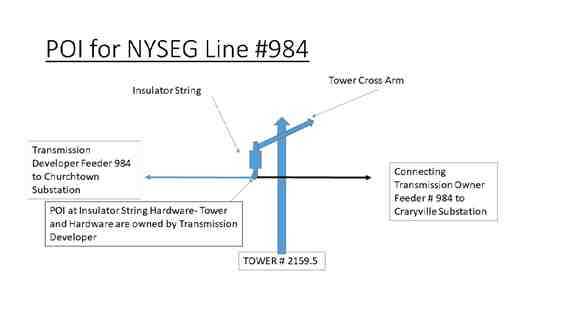 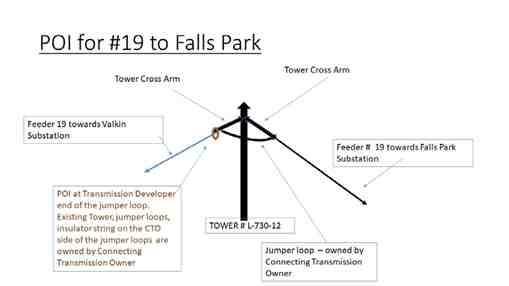 SERVICE AGREEMENT NO. 2604 Falls Park	20	Existing	Deadend tower	CTO ownership will includeSubstation	tower L-731-	existing structure # L-731-12,Tap towards	12	jumper loops, insulators, andHudson	hardware from the TransmissionSubstation	Developer end of the jumperloops, and conductor heading 
east towards the existing Falls 
Park Substation (See Figure C-3) Figure C-1 Figure C-2 C-3 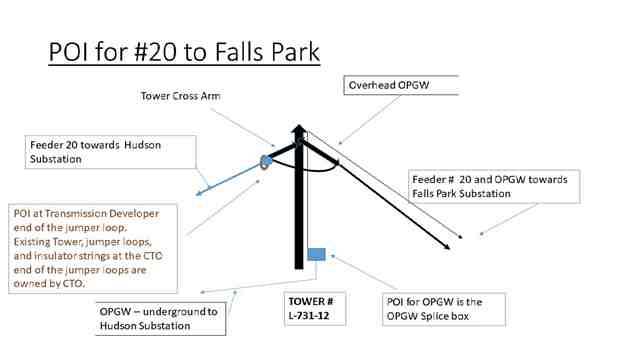 SERVICE AGREEMENT NO. 2604Figure C-33. 	Ownership/Control/Maintenance Responsibilities of Network Upgrade Facilities Transmission Developer shall design, procure, construct, and install the Network Upgrade Facilities described in Appendix A hereto.  Connecting Transmission Owner shall have physical ownership and control of the Network Upgrade Facilities. Transmission Developer shall retain financial ownership of the Network Upgrade Facilities to Connecting Transmission Owner and recover the costs associated with the Network Upgrade Facilities in accordance with 
Transmission Developer’s FERC-approved formula rate under the ISO OATT. 4. 	Temporary Operation Configuration Concerning Churchtown Substation In order to demo Connecting Transmission Owner’s existing Churchtown Substation, and 
restore the existing transmission paths between Connecting Transmission Owner, National Grid, 
and Central Hudson back to service, Transmission Developer will install new transmission 
structures to establish a temporary “Shoo-Fly” interconnection arrangement to install new 
transmission structures that bypass the existing Churchtown Substation and interconnect the 
affected transmission feeders.  National Grid will install a jumper between Line #13 and Line 
#14 to make a 3 line terminal.  The new transmission towers (one tower will support a temporary 3 way switch) and conductor to be utilized to effectuate the “Shoo-Fly” design will be owned by 
Transmission Developer and will remain in place as an integral component routing the 
reconductored feeders into the new Churchtown Substation once completed.  Once the 
Churchtown Substation is in-service, Transmission Developer will remove the temporary 3 way 
switch. C-4 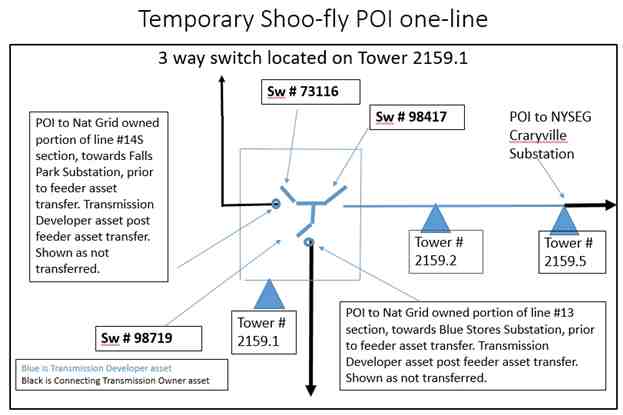 SERVICE AGREEMENT NO. 2604 The Points of Interconnection for the temporary Shoo-Fly connections with Connecting 
Transmission Owner are as follows: a temporary 3 way switch will be installed on new 
transmission tower # 2159.1.  Each of the switch terminals will connect to: (i) Line #13 - the 
National Grid owned portion towards Central Hudson PV115 Substation (POI at 3 way switch); 
(ii) Line # 14 - Connecting Transmission Owner’s Falls Park Substation (POI at 3 way switch) 
and (iii) Line # 984 to Connecting Transmission Owner’s Craryville Substation (POI at tower # 
2159.5).  The temporary Shoo-Fly interconnection arrangement is illustrated in Figure C-4. The Points of Interconnection for the temporary connections with the other affected Connecting Transmission Owners will be included in the respective Transmission Project Interconnection Agreements.  The Transmission Developer will be responsible for the maintenance of the 3-way switch and the maintenance of the access road to the structure 2159.1. Figure C-4 C-5 SERVICE AGREEMENT NO. 2604 5.	Transmission Developer Operating Requirements(a)	Transmission Developer must comply with all applicable NYISO tariffs andprocedures, as amended from time to time. (b) 	Transmission Developer and the affected Connecting Transmission Owners will 
coordinate the scheduling and, under the direction of the National Grid Transmission Control 
Center, the operation of the temporary 3 way switch  on Structure  2159.1 until such time as the 
temporary 3 way switch is physically removed.  Removal of the switch is anticipated to occur in 
May 2022 C-6 SERVICE AGREEMENT NO. 2604APPENDIX DSECURITY ARRANGEMENTS DETAILS Infrastructure security of New York State Transmission System equipment and operations and control hardware and software is essential to ensure day-to-day New York State Transmission System reliability and operational security.  The Commission will expect the 
NYISO, all Transmission Owners, all Transmission Developers and all other Market Participants to comply with the recommendations offered by the President’s Critical Infrastructure Protection Board and, eventually, best practice recommendations from the electric reliability authority.  All public utilities will be expected to meet basic standards for system infrastructure and operational security, including physical, operational, and cyber-security practices. D-1 SERVICE AGREEMENT NO. 2604APPENDIX E-1INITIAL SYCHRONIZATION DATE [Date] New York Independent System Operator, Inc. Attn: Vice President, Operations 10 Krey Boulevard Rensselaer, NY 12144 New York State Electric & Gas Corporation 
Attn: Manager-Programs/Projects 
Electric Transmission Services 
PO Box 5224 Binghamton, NY 13902-5224 Re:	[Transmission Project/Network Upgrade Facilities]Dear	:On [Date] [Transmission Developer] initially synchronized the [describe Transmission Project/Network Upgrade Facilities].  This letter confirms [Transmission Developer]’s Initial Synchronization Date was [specify]. Thank you. [Signature] [Transmission Developer Representative] E-1 SERVICE AGREEMENT NO. 2604APPENDIX E-2IN-SERVICE DATE[Date]New York Independent System Operator, Inc. Attn: Vice President, Operations 10 Krey Boulevard Rensselaer, NY 12144 New York State Electric & Gas Corporation 
Attn: Manager-Programs/Projects 
Electric Transmission Services 
PO Box 5224 Binghamton, NY 13902-5224 Re:	_____________ [Transmission Project/Network Upgrade Facilities]Dear __________________:On [Date] [Transmission Developer] has completed Trial Operation of [describe Transmission Project/Network Upgrade Facilities].  This letter confirms that [describe Transmission Project/Network Upgrade Facilities] [has/have] commenced service, effective as of [Date plus one day]. Thank you. [Signature] [Transmission Developer Representative] E-2 SERVICE AGREEMENT NO. 2604APPENDIX FADDRESSES FOR DELIVERY OF NOTICES AND BILLINGSNotices:NYISO: Before commercial operation of the Transmission Project: New York Independent System Operator, Inc. Attn:  Vice President, System and Resource Planning 10 Krey Boulevard Rensselaer, NY 12144 
Phone:  (518) 356-6000 
Fax:  (518) 356-6118 After commercial operation of the Transmission Project: New York Independent System Operator, Inc. Attn:  Vice President, Operations 10 Krey Boulevard Rensselaer, NY 12144 
Phone:  (518) 356-6000 
Fax:  (518) 356-6118 Connecting Transmission Owner: New York State Electric & Gas Corporation 
Attn: Manager-Programs/Projects 
Electric Transmission Services 
PO Box 5224 Binghamton, NY 13902-5224 Phone: (585) 484-6306 Transmission Developer: New York Transco, LLC . Attn:  Paul Haering Vice President Capital Investments One Hudson City Center Hudson, NY  12534 Phone: ((518) 444-4880 Email: paul.haering@nytransco.com F-1 SERVICE AGREEMENT NO. 2604 Billings and Payments: Connecting Transmission Owner: New York State Electric & Gas Corporation Attn:  Mgr. Billing & Risk Management 
PO Box 5224 Binghamton, NY 13902-5224 Phone: (585) 484-6883 
Fax: (607) 762-8885 Transmission Developer: New York Transco, LLC 
One Hudson City Center 
Hudson, NY 12534 Attn: Vice President, Capital Investments Phone: ((518) 444-4880 Email: paul.haering@nytransco.com Alternative Forms of Delivery of Notices (telephone, facsimile or email): NYISO: Before commercial operation of the Transmission Project: New York Independent System Operator, Inc. Attn:  Vice President, System and Resource Planning 10 Krey Boulevard Rensselaer, NY 12144 
Phone:  (518) 356-6000 
Fax:  (518) 356-6118 E-mail:  interconnectionsupport@nyiso.com After commercial operation of the Transmission Project: New York Independent System Operator, Inc. Attn:  Vice President, Operations 10 Krey Boulevard Rensselaer, NY 12144 
Phone:  (518) 356-6000 
Fax:  (518) 356-6118 E-mail:  interconnectionsupport@nyiso.com F-2 SERVICE AGREEMENT NO. 2604 Connecting Transmission Owner: New York State Electric & Gas Corporation 
Attn: Manager-Programs/Projects 
Electric Transmission Services 
PO Box 5224 Binghamton, NY 13902-5224 
Phone: (585) 484-6306 
J_mahoney@nyseg.com Transmission Developer: New York Transco, LLC 
One Hudson City Center 
Hudson, NY 12534 Attn: Vice President, Capital Investments Phone: (518) 444-4880 Email: paul.haering@nytransco.com F-3 